МИНИСТЕРСТВО ПРОСВЕЩЕНИЯ РОССИЙСКОЙ ФЕДЕРАЦИИ‌‌‌Департамент  Брянской области по образованию и наукеМуниципальное образование «Рогнединский район» МБОУ Вороновская СОШ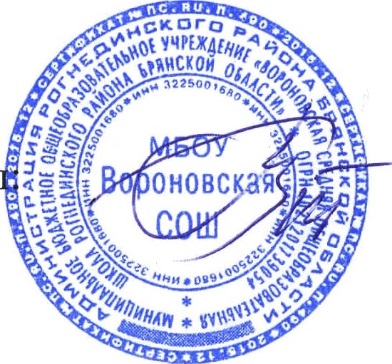 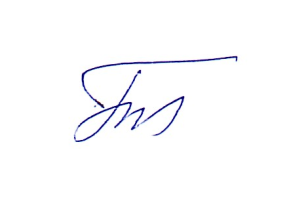 ‌                                                          РАБОЧАЯ ПРОГРАММА(Идентификатор 332682)учебного курса «Математика»для обучающихся 5-6 классов                                                                        с.Вороново  2023ПОЯСНИТЕЛЬНАЯ ЗАПИСКАПриоритетными целями обучения математике в 5–6 классах являются:продолжение формирования основных математических понятий (число, величина, геометрическая фигура), обеспечивающих преемственность и перспективность математического образования обучающихся;развитие интеллектуальных и творческих способностей обучающихся, познавательной активности, исследовательских умений, интереса к изучению математики;подведение обучающихся на доступном для них уровне к осознанию взаимосвязи математики и окружающего мира;формирование функциональной математической грамотности: умения распознавать математические объекты в реальных жизненных ситуациях, применять освоенные умения для решения практико-ориентированных задач, интерпретировать полученные результаты и оценивать их на соответствие практической ситуации.Основные линии содержания курса математики в 5–6 классах – арифметическая и геометрическая, которые развиваются параллельно, каждая в соответствии с собственной логикой, однако, не независимо одна от другой, а в тесном контакте и взаимодействии. Также в курсе математики происходит знакомство с элементами алгебры и описательной статистики.Изучение арифметического материала начинается со систематизации и развития знаний о натуральных числах, полученных на уровне начального общего образования. При этом совершенствование вычислительной техники и формирование новых теоретических знаний сочетается с развитием вычислительной культуры, в частности с обучением простейшим приёмам прикидки и оценки результатов вычислений. Изучение натуральных чисел продолжается в 6 классе знакомством с начальными понятиями теории делимости.Начало изучения обыкновенных и десятичных дробей отнесено к 5 классу. Это первый этап в освоении дробей, когда происходит знакомство с основными идеями, понятиями темы. При этом рассмотрение обыкновенных дробей в полном объёме предшествует изучению десятичных дробей, что целесообразно с точки зрения логики изложения числовой линии, когда правила действий с десятичными дробями можно обосновать уже известными алгоритмами выполнения действий с обыкновенными дробями. Знакомство с десятичными дробями расширит возможности для понимания обучающимися прикладного применения новой записи при изучении других предметов и при практическом использовании. К 6 классу отнесён второй этап в изучении дробей, где происходит совершенствование навыков сравнения и преобразования дробей, освоение новых вычислительных алгоритмов, оттачивание техники вычислений, в том числе значений выражений, содержащих и обыкновенные, и десятичные дроби, установление связей между ними, рассмотрение приёмов решения задач на дроби. В начале 6 класса происходит знакомство с понятием процента.Особенностью изучения положительных и отрицательных чисел является то, что они также могут рассматриваться в несколько этапов. В 6 классе в начале изучения темы «Положительные и отрицательные числа» выделяется подтема «Целые числа», в рамках которой знакомство с отрицательными числами и действиями с положительными и отрицательными числами происходит на основе содержательного подхода. Это позволяет на доступном уровне познакомить обучающихся практически со всеми основными понятиями темы, в том числе и с правилами знаков при выполнении арифметических действий. Изучение рациональных чисел на этом не закончится, а будет продолжено в курсе алгебры 7 класса.При обучении решению текстовых задач в 5–6 классах используются арифметические приёмы решения. При отработке вычислительных навыков в 5–6 классах рассматриваются текстовые задачи следующих видов: задачи на движение, на части, на покупки, на работу и производительность, на проценты, на отношения и пропорции. Обучающиеся знакомятся с приёмами решения задач перебором возможных вариантов, учатся работать с информацией, представленной в форме таблиц или диаграмм.В программе учебного курса «Математика» предусмотрено формирование пропедевтических алгебраических представлений. Буква как символ некоторого числа в зависимости от математического контекста вводится постепенно. Буквенная символика широко используется прежде всего для записи общих утверждений и предложений, формул, в частности для вычисления геометрических величин, в качестве «заместителя» числа.В программе учебного курса «Математика» представлена наглядная геометрия, направленная на развитие образного мышления, пространственного воображения, изобразительных умений. Это важный этап в изучении геометрии, который осуществляется на наглядно-практическом уровне, опирается на наглядно-образное мышление обучающихся. Большая роль отводится практической деятельности, опыту, эксперименту, моделированию. Обучающиеся знакомятся с геометрическими фигурами на плоскости и в пространстве, с их простейшими конфигурациями, учатся изображать их на нелинованной и клетчатой бумаге, рассматривают их простейшие свойства. В процессе изучения наглядной геометрии знания, полученные обучающимися на уровне начального общего образования, систематизируются и расширяются.Согласно учебному плану в 5–6 классах изучается интегрированный предмет «Математика», который включает арифметический материал и наглядную геометрию, а также пропедевтические сведения из алгебры, элементы логики и начала описательной статистики.‌На изучение учебного курса «Математика» отводится 340 часов: в 5 классе – 170 часов (5 часов в неделю), в 6 классе – 170 часов (5 часов в неделю).‌‌‌СОДЕРЖАНИЕ ОБУЧЕНИЯ 5 КЛАССНатуральные числа и нульНатуральное число. Ряд натуральных чисел. Число 0. Изображение натуральных чисел точками на координатной (числовой) прямой.Позиционная система счисления. Римская нумерация как пример непозиционной системы счисления. Десятичная система счисления.Сравнение натуральных чисел, сравнение натуральных чисел с нулём. Способы сравнения. Округление натуральных чисел.Сложение натуральных чисел, свойство нуля при сложении. Вычитание как действие, обратное сложению. Умножение натуральных чисел, свойства нуля и единицы при умножении. Деление как действие, обратное умножению. Компоненты действий, связь между ними. Проверка результата арифметического действия. Переместительное и сочетательное свойства (законы) сложения и умножения, распределительное свойство (закон) умножения.Использование букв для обозначения неизвестного компонента и записи свойств арифметических действий.Делители и кратные числа, разложение на множители. Простые и составные числа. Признаки делимости на 2, 5, 10, 3, 9. Деление с остатком.Степень с натуральным показателем. Запись числа в виде суммы разрядных слагаемых.Числовое выражение. Вычисление значений числовых выражений, порядок выполнения действий. Использование при вычислениях переместительного и сочетательного свойств (законов) сложения и умножения, распределительного свойства умножения.ДробиПредставление о дроби как способе записи части величины. Обыкновенные дроби. Правильные и неправильные дроби. Смешанная дробь, представление смешанной дроби в виде неправильной дроби и выделение целой части числа из неправильной дроби. Изображение дробей точками на числовой прямой. Основное свойство дроби. Сокращение дробей. Приведение дроби к новому знаменателю. Сравнение дробей.Сложение и вычитание дробей. Умножение и деление дробей, взаимно обратные дроби. Нахождение части целого и целого по его части.Десятичная запись дробей. Представление десятичной дроби в виде обыкновенной. Изображение десятичных дробей точками на числовой прямой. Сравнение десятичных дробей.Арифметические действия с десятичными дробями. Округление десятичных дробей.Решение текстовых задачРешение текстовых задач арифметическим способом. Решение логических задач. Решение задач перебором всех возможных вариантов. Использование при решении задач таблиц и схем.Решение задач, содержащих зависимости, связывающие величины: скорость, время, расстояние, цена, количество, стоимость. Единицы измерения: массы, объёма, цены, расстояния, времени, скорости. Связь между единицами измерения каждой величины.Решение основных задач на дроби.Представление данных в виде таблиц, столбчатых диаграмм.Наглядная геометрияНаглядные представления о фигурах на плоскости: точка, прямая, отрезок, луч, угол, ломаная, многоугольник, окружность, круг. Угол. Прямой, острый, тупой и развёрнутый углы.Длина отрезка, метрические единицы длины. Длина ломаной, периметр многоугольника. Измерение и построение углов с помощью транспортира.Наглядные представления о фигурах на плоскости: многоугольник, прямоугольник, квадрат, треугольник, о равенстве фигур.Изображение фигур, в том числе на клетчатой бумаге. Построение конфигураций из частей прямой, окружности на нелинованной и клетчатой бумаге. Использование свойств сторон и углов прямоугольника, квадрата.Площадь прямоугольника и многоугольников, составленных из прямоугольников, в том числе фигур, изображённых на клетчатой бумаге. Единицы измерения площади.Наглядные представления о пространственных фигурах: прямоугольный параллелепипед, куб, многогранники. Изображение простейших многогранников. Развёртки куба и параллелепипеда. Создание моделей многогранников (из бумаги, проволоки, пластилина и других материалов).Объём прямоугольного параллелепипеда, куба. Единицы измерения объёма.6 КЛАССНатуральные числаАрифметические действия с многозначными натуральными числами. Числовые выражения, порядок действий, использование скобок. Использование при вычислениях переместительного и сочетательного свойств сложения и умножения, распределительного свойства умножения. Округление натуральных чисел. Делители и кратные числа, наибольший общий делитель и наименьшее общее кратное. Делимость суммы и произведения. Деление с остатком.ДробиОбыкновенная дробь, основное свойство дроби, сокращение дробей. Сравнение и упорядочивание дробей. Решение задач на нахождение части от целого и целого по его части. Дробное число как результат деления. Представление десятичной дроби в виде обыкновенной дроби и возможность представления обыкновенной дроби в виде десятичной. Десятичные дроби и метрическая система мер. Арифметические действия и числовые выражения с обыкновенными и десятичными дробями.Отношение. Деление в данном отношении. Масштаб, пропорция. Применение пропорций при решении задач.Понятие процента. Вычисление процента от величины и величины по её проценту. Выражение процентов десятичными дробями. Решение задач на проценты. Выражение отношения величин в процентах.Положительные и отрицательные числаПоложительные и отрицательные числа. Целые числа. Модуль числа, геометрическая интерпретация модуля числа. Изображение чисел на координатной прямой. Числовые промежутки. Сравнение чисел. Арифметические действия с положительными и отрицательными числами.Прямоугольная система координат на плоскости. Координаты точки на плоскости, абсцисса и ордината. Построение точек и фигур на координатной плоскости.Буквенные выраженияПрименение букв для записи математических выражений и предложений. Свойства арифметических действий. Буквенные выражения и числовые подстановки. Буквенные равенства, нахождение неизвестного компонента. Формулы, формулы периметра и площади прямоугольника, квадрата, объёма параллелепипеда и куба.Решение текстовых задачРешение текстовых задач арифметическим способом. Решение логических задач. Решение задач перебором всех возможных вариантов.Решение задач, содержащих зависимости, связывающих величины: скорость, время, расстояние, цена, количество, стоимость, производительность, время, объём работы. Единицы измерения: массы, стоимости, расстояния, времени, скорости. Связь между единицами измерения каждой величины.Решение задач, связанных с отношением, пропорциональностью величин, процентами; решение основных задач на дроби и проценты.Оценка и прикидка, округление результата. Составление буквенных выражений по условию задачи.Представление данных с помощью таблиц и диаграмм. Столбчатые диаграммы: чтение и построение. Чтение круговых диаграмм.Наглядная геометрияНаглядные представления о фигурах на плоскости: точка, прямая, отрезок, луч, угол, ломаная, многоугольник, четырёхугольник, треугольник, окружность, круг.Взаимное расположение двух прямых на плоскости, параллельные прямые, перпендикулярные прямые. Измерение расстояний: между двумя точками, от точки до прямой, длина маршрута на квадратной сетке.Измерение и построение углов с помощью транспортира. Виды треугольников: остроугольный, прямоугольный, тупоугольный, равнобедренный, равносторонний. Четырёхугольник, примеры четырёхугольников. Прямоугольник, квадрат: использование свойств сторон, углов, диагоналей. Изображение геометрических фигур на нелинованной бумаге с использованием циркуля, линейки, угольника, транспортира. Построения на клетчатой бумаге.Периметр многоугольника. Понятие площади фигуры, единицы измерения площади. Приближённое измерение площади фигур, в том числе на квадратной сетке. Приближённое измерение длины окружности, площади круга.Симметрия: центральная, осевая и зеркальная симметрии.Построение симметричных фигур.Наглядные представления о пространственных фигурах: параллелепипед, куб, призма, пирамида, конус, цилиндр, шар и сфера. Изображение пространственных фигур. Примеры развёрток многогранников, цилиндра и конуса. Создание моделей пространственных фигур (из бумаги, проволоки, пластилина и других материалов).Понятие объёма, единицы измерения объёма. Объём прямоугольного параллелепипеда, куба.ПЛАНИРУЕМЫЕ РЕЗУЛЬТАТЫ ОСВОЕНИЯ ПРОГРАММЫ УЧЕБНОГО КУРСА «МАТЕМАТИКА» НА УРОВНЕ ОСНОВНОГО ОБЩЕГО ОБРАЗОВАНИЯЛИЧНОСТНЫЕ РЕЗУЛЬТАТЫЛичностные результаты освоения программы учебного курса «Математика» характеризуются:1) патриотическое воспитание:проявлением интереса к прошлому и настоящему российской математики, ценностным отношением к достижениям российских математиков и российской математической школы, к использованию этих достижений в других науках и прикладных сферах;2) гражданское и духовно-нравственное воспитание:готовностью к выполнению обязанностей гражданина и реализации его прав, представлением о математических основах функционирования различных структур, явлений, процедур гражданского общества (например, выборы, опросы), готовностью к обсуждению этических проблем, связанных с практическим применением достижений науки, осознанием важности морально-этических принципов в деятельности учёного;3) трудовое воспитание:установкой на активное участие в решении практических задач математической направленности, осознанием важности математического образования на протяжении всей жизни для успешной профессиональной деятельности и развитием необходимых умений, осознанным выбором и построением индивидуальной траектории образования и жизненных планов с учётом личных интересов и общественных потребностей;4) эстетическое воспитание:способностью к эмоциональному и эстетическому восприятию математических объектов, задач, решений, рассуждений, умению видеть математические закономерности в искусстве;5) ценности научного познания:ориентацией в деятельности на современную систему научных представлений об основных закономерностях развития человека, природы и общества, пониманием математической науки как сферы человеческой деятельности, этапов её развития и значимости для развития цивилизации, овладением языком математики и математической культурой как средством познания мира, овладением простейшими навыками исследовательской деятельности;6) физическое воспитание, формирование культуры здоровья и эмоционального благополучия:готовностью применять математические знания в интересах своего здоровья, ведения здорового образа жизни (здоровое питание, сбалансированный режим занятий и отдыха, регулярная физическая активность), сформированностью навыка рефлексии, признанием своего права на ошибку и такого же права другого человека;7) экологическое воспитание:ориентацией на применение математических знаний для решения задач в области сохранности окружающей среды, планирования поступков и оценки их возможных последствий для окружающей среды, осознанием глобального характера экологических проблем и путей их решения;8) адаптация к изменяющимся условиям социальной и природной среды:готовностью к действиям в условиях неопределённости, повышению уровня своей компетентности через практическую деятельность, в том числе умение учиться у других людей, приобретать в совместной деятельности новые знания, навыки и компетенции из опыта других;необходимостью в формировании новых знаний, в том числе формулировать идеи, понятия, гипотезы об объектах и явлениях, в том числе ранее неизвестных, осознавать дефициты собственных знаний и компетентностей, планировать своё развитие;способностью осознавать стрессовую ситуацию, воспринимать стрессовую ситуацию как вызов, требующий контрмер, корректировать принимаемые решения и действия, формулировать и оценивать риски и последствия, формировать опыт.МЕТАПРЕДМЕТНЫЕ РЕЗУЛЬТАТЫПознавательные универсальные учебные действияБазовые логические действия:выявлять и характеризовать существенные признаки математических объектов, понятий, отношений между понятиями, формулировать определения понятий, устанавливать существенный признак классификации, основания для обобщения и сравнения, критерии проводимого анализа;воспринимать, формулировать и преобразовывать суждения: утвердительные и отрицательные, единичные, частные и общие, условные;выявлять математические закономерности, взаимосвязи и противоречия в фактах, данных, наблюдениях и утверждениях, предлагать критерии для выявления закономерностей и противоречий;делать выводы с использованием законов логики, дедуктивных и индуктивных умозаключений, умозаключений по аналогии;разбирать доказательства математических утверждений (прямые и от противного), проводить самостоятельно несложные доказательства математических фактов, выстраивать аргументацию, приводить примеры и контрпримеры, обосновывать собственные рассуждения;выбирать способ решения учебной задачи (сравнивать несколько вариантов решения, выбирать наиболее подходящий с учётом самостоятельно выделенных критериев).Базовые исследовательские действия:использовать вопросы как исследовательский инструмент познания, формулировать вопросы, фиксирующие противоречие, проблему, самостоятельно устанавливать искомое и данное, формировать гипотезу, аргументировать свою позицию, мнение;проводить по самостоятельно составленному плану несложный эксперимент, небольшое исследование по установлению особенностей математического объекта, зависимостей объектов между собой;самостоятельно формулировать обобщения и выводы по результатам проведённого наблюдения, исследования, оценивать достоверность полученных результатов, выводов и обобщений;прогнозировать возможное развитие процесса, а также выдвигать предположения о его развитии в новых условиях.Работа с информацией:выявлять недостаточность и избыточность информации, данных, необходимых для решения задачи;выбирать, анализировать, систематизировать и интерпретировать информацию различных видов и форм представления;выбирать форму представления информации и иллюстрировать решаемые задачи схемами, диаграммами, иной графикой и их комбинациями;оценивать надёжность информации по критериям, предложенным учителем или сформулированным самостоятельно.Коммуникативные универсальные учебные действия:воспринимать и формулировать суждения в соответствии с условиями и целями общения, ясно, точно, грамотно выражать свою точку зрения в устных и письменных текстах, давать пояснения по ходу решения задачи, комментировать полученный результат;в ходе обсуждения задавать вопросы по существу обсуждаемой темы, проблемы, решаемой задачи, высказывать идеи, нацеленные на поиск решения, сопоставлять свои суждения с суждениями других участников диалога, обнаруживать различие и сходство позиций, в корректной форме формулировать разногласия, свои возражения;представлять результаты решения задачи, эксперимента, исследования, проекта, самостоятельно выбирать формат выступления с учётом задач презентации и особенностей аудитории;понимать и использовать преимущества командной и индивидуальной работы при решении учебных математических задач; принимать цель совместной деятельности, планировать организацию совместной работы, распределять виды работ, договариваться, обсуждать процесс и результат работы, обобщать мнения нескольких людей;участвовать в групповых формах работы (обсуждения, обмен мнениями, мозговые штурмы и другие), выполнять свою часть работы и координировать свои действия с другими членами команды, оценивать качество своего вклада в общий продукт по критериям, сформулированным участниками взаимодействия.Регулятивные универсальные учебные действияСамоорганизация:самостоятельно составлять план, алгоритм решения задачи (или его часть), выбирать способ решения с учётом имеющихся ресурсов и собственных возможностей, аргументировать и корректировать варианты решений с учётом новой информации.Самоконтроль, эмоциональный интеллект:владеть способами самопроверки, самоконтроля процесса и результата решения математической задачи;предвидеть трудности, которые могут возникнуть при решении задачи, вносить коррективы в деятельность на основе новых обстоятельств, найденных ошибок, выявленных трудностей;оценивать соответствие результата деятельности поставленной цели и условиям, объяснять причины достижения или недостижения цели, находить ошибку, давать оценку приобретённому опыту.ПРЕДМЕТНЫЕ РЕЗУЛЬТАТЫ К концу обучения в 5 классе обучающийся получит следующие предметные результаты:Числа и вычисленияПонимать и правильно употреблять термины, связанные с натуральными числами, обыкновенными и десятичными дробями.Сравнивать и упорядочивать натуральные числа, сравнивать в простейших случаях обыкновенные дроби, десятичные дроби.Соотносить точку на координатной (числовой) прямой с соответствующим ей числом и изображать натуральные числа точками на координатной (числовой) прямой.Выполнять арифметические действия с натуральными числами, с обыкновенными дробями в простейших случаях.Выполнять проверку, прикидку результата вычислений.Округлять натуральные числа.Решение текстовых задачРешать текстовые задачи арифметическим способом и с помощью организованного конечного перебора всех возможных вариантов.Решать задачи, содержащие зависимости, связывающие величины: скорость, время, расстояние, цена, количество, стоимость.Использовать краткие записи, схемы, таблицы, обозначения при решении задач.Пользоваться основными единицами измерения: цены, массы, расстояния, времени, скорости, выражать одни единицы величины через другие.Извлекать, анализировать, оценивать информацию, представленную в таблице, на столбчатой диаграмме, интерпретировать представленные данные, использовать данные при решении задач.Наглядная геометрияПользоваться геометрическими понятиями: точка, прямая, отрезок, луч, угол, многоугольник, окружность, круг.Приводить примеры объектов окружающего мира, имеющих форму изученных геометрических фигур.Использовать терминологию, связанную с углами: вершина, сторона, с многоугольниками: угол, вершина, сторона, диагональ, с окружностью: радиус, диаметр, центр.Изображать изученные геометрические фигуры на нелинованной и клетчатой бумаге с помощью циркуля и линейки.Находить длины отрезков непосредственным измерением с помощью линейки, строить отрезки заданной длины; строить окружность заданного радиуса.Использовать свойства сторон и углов прямоугольника, квадрата для их построения, вычисления площади и периметра.Вычислять периметр и площадь квадрата, прямоугольника, фигур, составленных из прямоугольников, в том числе фигур, изображённых на клетчатой бумаге.Пользоваться основными метрическими единицами измерения длины, площади; выражать одни единицы величины через другие.Распознавать параллелепипед, куб, использовать терминологию: вершина, ребро, грань, измерения, находить измерения параллелепипеда, куба.Вычислять объём куба, параллелепипеда по заданным измерениям, пользоваться единицами измерения объёма.Решать несложные задачи на измерение геометрических величин в практических ситуациях.К концу обучения в 6 классе обучающийся получит следующие предметные результаты:Числа и вычисленияЗнать и понимать термины, связанные с различными видами чисел и способами их записи, переходить (если это возможно) от одной формы записи числа к другой.Сравнивать и упорядочивать целые числа, обыкновенные и десятичные дроби, сравнивать числа одного и разных знаков.Выполнять, сочетая устные и письменные приёмы, арифметические действия с натуральными и целыми числами, обыкновенными и десятичными дробями, положительными и отрицательными числами.Вычислять значения числовых выражений, выполнять прикидку и оценку результата вычислений, выполнять преобразования числовых выражений на основе свойств арифметических действий.Соотносить точку на координатной прямой с соответствующим ей числом и изображать числа точками на координатной прямой, находить модуль числа. Соотносить точки в прямоугольной системе координат с координатами этой точки.Округлять целые числа и десятичные дроби, находить приближения чисел.Числовые и буквенные выраженияПонимать и употреблять термины, связанные с записью степени числа, находить квадрат и куб числа, вычислять значения числовых выражений, содержащих степени.Пользоваться признаками делимости, раскладывать натуральные числа на простые множители.Пользоваться масштабом, составлять пропорции и отношения. Использовать буквы для обозначения чисел при записи математических выражений, составлять буквенные выражения и формулы, находить значения буквенных выражений, осуществляя необходимые подстановки и преобразования.Находить неизвестный компонент равенства.Решение текстовых задачРешать многошаговые текстовые задачи арифметическим способом.Решать задачи, связанные с отношением, пропорциональностью величин, процентами, решать три основные задачи на дроби и проценты.Решать задачи, содержащие зависимости, связывающие величины: скорость, время, расстояние, цена, количество, стоимость, производительность, время, объём работы, используя арифметические действия, оценку, прикидку, пользоваться единицами измерения соответствующих величин.Составлять буквенные выражения по условию задачи.Извлекать информацию, представленную в таблицах, на линейной, столбчатой или круговой диаграммах, интерпретировать представленные данные, использовать данные при решении задач.Представлять информацию с помощью таблиц, линейной и столбчатой диаграмм.Наглядная геометрияПриводить примеры объектов окружающего мира, имеющих форму изученных геометрических плоских и пространственных фигур, примеры равных и симметричных фигур.Изображать с помощью циркуля, линейки, транспортира на нелинованной и клетчатой бумаге изученные плоские геометрические фигуры и конфигурации, симметричные фигуры.Пользоваться геометрическими понятиями: равенство фигур, симметрия, использовать терминологию, связанную с симметрией: ось симметрии, центр симметрии.Находить величины углов измерением с помощью транспортира, строить углы заданной величины, пользоваться при решении задач градусной мерой углов, распознавать на чертежах острый, прямой, развёрнутый и тупой углы.Вычислять длину ломаной, периметр многоугольника, пользоваться единицами измерения длины, выражать одни единицы измерения длины через другие.Находить, используя чертёжные инструменты, расстояния: между двумя точками, от точки до прямой, длину пути на квадратной сетке.Вычислять площадь фигур, составленных из прямоугольников, использовать разбиение на прямоугольники, на равные фигуры, достраивание до прямоугольника, пользоваться основными единицами измерения площади, выражать одни единицы измерения площади через другие.Распознавать на моделях и изображениях пирамиду, конус, цилиндр, использовать терминологию: вершина, ребро, грань, основание, развёртка.Изображать на клетчатой бумаге прямоугольный параллелепипед.Вычислять объём прямоугольного параллелепипеда, куба, пользоваться основными единицами измерения объёма; Решать несложные задачи на нахождение геометрических величин в практических ситуациях. ТЕМАТИЧЕСКОЕ ПЛАНИРОВАНИЕ  5 КЛАСС  6 КЛАСС  ПОУРОЧНОЕ ПЛАНИРОВАНИЕ  5 КЛАСС  6 КЛАСС УЧЕБНО-МЕТОДИЧЕСКОЕ ОБЕСПЕЧЕНИЕ ОБРАЗОВАТЕЛЬНОГО ПРОЦЕССАОБЯЗАТЕЛЬНЫЕ УЧЕБНЫЕ МАТЕРИАЛЫ ДЛЯ УЧЕНИКА​‌‌​Математика ( в 2-х частях) 5 класс/ Виленкин Н.Я.,Жохов В.И., Чесноков А.С., Александрова Л.А., Шварцбурд С.И., Акционерное общество «Издательство «Просвещение».​‌‌​МЕТОДИЧЕСКИЕ МАТЕРИАЛЫ ДЛЯ УЧИТЕЛЯ​‌‌​Математика (в 2-х частях) 5 класс/ Виленкин Н.Я., Жохов В.И., Чесноков А.С., Александрова Л.А., Шварцбурд С.И., Акционерное  общество «Издательство «Просвещение»Математика: 5-6 классы: базовый уровень: методическое пособие к предметной  линии М34 учебников по математике Н.Я.Виленкин, В.И Жохов,  А.С.Чесноков и другие.-Москва:  Просвещение.ЦИФРОВЫЕ ОБРАЗОВАТЕЛЬНЫЕ РЕСУРСЫ И РЕСУРСЫ СЕТИ ИНТЕРНЕТhttps://lesson.edu.ru​​‌‌​РАССМОТРЕНОна заседании методического объединения учителей математического циклаРуководитель МО_________Пушкарева Г.А.Протокол № 1 от 27.08.2023г.СОГЛАСОВАНО Зам. директора по УВР_______________Пушкарева Г.А. Протокол № 11 от28.08.2023гУТВЕРЖДЕНОДиректор школы____________      Пижурин С.В.№ 81 от «31»августа2023 г.№ п/п Наименование разделов и тем программы Количество часовКоличество часовКоличество часовЭлектронные (цифровые) образовательные ресурсы № п/п Наименование разделов и тем программы Всего Контрольные работы Практические работы Электронные (цифровые) образовательные ресурсы 1Натуральные числа. Действия с натуральными числами 43  3  0 Библиотека ЦОК https://m.edsoo.ru/7f4131ce2Наглядная геометрия. Линии на плоскости 13  0  2 Библиотека ЦОК https://m.edsoo.ru/7f4131ce3Обыкновенные дроби 48  4  0 Библиотека ЦОК https://m.edsoo.ru/7f4131ce4Наглядная геометрия. Многоугольники 10  1  1 Библиотека ЦОК https://m.edsoo.ru/7f4131ce5Десятичные дроби 38  2  0 Библиотека ЦОК https://m.edsoo.ru/7f4131ce6Наглядная геометрия. Тела и фигуры в пространстве 8  0  1 Библиотека ЦОК https://m.edsoo.ru/7f4131ce7Повторение и обобщение 10  1  0 Библиотека ЦОК https://m.edsoo.ru/7f4131ceОБЩЕЕ КОЛИЧЕСТВО ЧАСОВ ПО ПРОГРАММЕОБЩЕЕ КОЛИЧЕСТВО ЧАСОВ ПО ПРОГРАММЕ 170  11  4 № п/п Наименование разделов и тем программы Количество часовКоличество часовКоличество часовЭлектронные (цифровые) образовательные ресурсы № п/п Наименование разделов и тем программы Всего Контрольные работы Практические работы Электронные (цифровые) образовательные ресурсы 1Натуральные числа 30  1 Библиотека ЦОК https://m.edsoo.ru/7f4147362Наглядная геометрия. Прямые на плоскости 7 Библиотека ЦОК https://m.edsoo.ru/7f4147363Дроби 32  1  1 Библиотека ЦОК https://m.edsoo.ru/7f4147364Наглядная геометрия. Симметрия 6  1 Библиотека ЦОК https://m.edsoo.ru/7f4147365Выражения с буквами 6 Библиотека ЦОК https://m.edsoo.ru/7f4147366Наглядная геометрия. Фигуры на плоскости 14  1  1 Библиотека ЦОК https://m.edsoo.ru/7f4147367Положительные и отрицательные числа 40  1 Библиотека ЦОК https://m.edsoo.ru/7f4147368Представление данных 6  1 Библиотека ЦОК https://m.edsoo.ru/7f4147369Наглядная геометрия. Фигуры в пространстве 9  1 Библиотека ЦОК https://m.edsoo.ru/7f41473610Повторение, обобщение, систематизация 20  1 Библиотека ЦОК https://m.edsoo.ru/7f414736ОБЩЕЕ КОЛИЧЕСТВО ЧАСОВ ПО ПРОГРАММЕОБЩЕЕ КОЛИЧЕСТВО ЧАСОВ ПО ПРОГРАММЕ 170  5  5 № п/п Тема урока Количество часовКоличество часовКоличество часовДата изученияДата изученияДата изученияДата изученияДата изученияДата изученияДата изученияДата изученияДата изученияЭлектронные цифровые образовательные ресурсы Электронные цифровые образовательные ресурсы Электронные цифровые образовательные ресурсы Электронные цифровые образовательные ресурсы Электронные цифровые образовательные ресурсы № п/п Тема урока Всего Контрольные работы Практические работы Дата изученияДата изученияДата изученияДата изученияДата изученияДата изученияДата изученияДата изученияДата изученияЭлектронные цифровые образовательные ресурсы Электронные цифровые образовательные ресурсы Электронные цифровые образовательные ресурсы Электронные цифровые образовательные ресурсы Электронные цифровые образовательные ресурсы № п/п Тема урока Всего Контрольные работы Практические работы по плануфактическифактическифактическифактическифактическифактическифактическифактическиЭлектронные цифровые образовательные ресурсы Электронные цифровые образовательные ресурсы Электронные цифровые образовательные ресурсы Электронные цифровые образовательные ресурсы Электронные цифровые образовательные ресурсы 1Десятичная система счисления. Повторение курса начальной школы 1  0  0  01.09.2023 Библиотека ЦОК https://m.edsoo.ru/f2a0cc0cБиблиотека ЦОК https://m.edsoo.ru/f2a0cc0cБиблиотека ЦОК https://m.edsoo.ru/f2a0cc0cБиблиотека ЦОК https://m.edsoo.ru/f2a0cc0cБиблиотека ЦОК https://m.edsoo.ru/f2a0cc0c2Десятичная система счисления. Входная контрольная работа 1  1  0  04.09.2023 3Ряд натуральных чисел. Ноль 1  0  0  05.09.2023 Библиотека ЦОК https://m.edsoo.ru/f2a0cafeБиблиотека ЦОК https://m.edsoo.ru/f2a0cafeБиблиотека ЦОК https://m.edsoo.ru/f2a0cafeБиблиотека ЦОК https://m.edsoo.ru/f2a0cafeБиблиотека ЦОК https://m.edsoo.ru/f2a0cafe4Десятичная система счисления. 1  0  0  06.09.2023 5Чтение и запись натуральных чисел. Запись числа в виде суммы разрядных слагаемых 1  0  0  07.09.2023 Библиотека ЦОК https://m.edsoo.ru/f2a0e0fcБиблиотека ЦОК https://m.edsoo.ru/f2a0e0fcБиблиотека ЦОК https://m.edsoo.ru/f2a0e0fcБиблиотека ЦОК https://m.edsoo.ru/f2a0e0fcБиблиотека ЦОК https://m.edsoo.ru/f2a0e0fc6Число 0 1  0  0  08.09.2023 Библиотека ЦОК https://m.edsoo.ru/f2a0e2a0Библиотека ЦОК https://m.edsoo.ru/f2a0e2a0Библиотека ЦОК https://m.edsoo.ru/f2a0e2a0Библиотека ЦОК https://m.edsoo.ru/f2a0e2a0Библиотека ЦОК https://m.edsoo.ru/f2a0e2a07Натуральные числа на координатной прямой 1  0  0  11.09.2023 Библиотека ЦОК https://m.edsoo.ru/f2a0e426Библиотека ЦОК https://m.edsoo.ru/f2a0e426Библиотека ЦОК https://m.edsoo.ru/f2a0e426Библиотека ЦОК https://m.edsoo.ru/f2a0e426Библиотека ЦОК https://m.edsoo.ru/f2a0e4268Натуральные числа на координатной прямой 1  0  0  12.09.2023 Библиотека ЦОК https://m.edsoo.ru/f2a0e426Библиотека ЦОК https://m.edsoo.ru/f2a0e426Библиотека ЦОК https://m.edsoo.ru/f2a0e426Библиотека ЦОК https://m.edsoo.ru/f2a0e426Библиотека ЦОК https://m.edsoo.ru/f2a0e4269Сравнение натуральных чисел 1  0  0  13.09.2023 Библиотека ЦОК https://m.edsoo.ru/f2a0ce32Библиотека ЦОК https://m.edsoo.ru/f2a0ce32Библиотека ЦОК https://m.edsoo.ru/f2a0ce32Библиотека ЦОК https://m.edsoo.ru/f2a0ce32Библиотека ЦОК https://m.edsoo.ru/f2a0ce32Библиотека ЦОК https://m.edsoo.ru/f2a0ce3210Сравнение натуральных чисел 1  0  0  14.09.2023 Библиотека ЦОК https://m.edsoo.ru/f2a0cf54Библиотека ЦОК https://m.edsoo.ru/f2a0cf54Библиотека ЦОК https://m.edsoo.ru/f2a0cf54Библиотека ЦОК https://m.edsoo.ru/f2a0cf54Библиотека ЦОК https://m.edsoo.ru/f2a0cf54Библиотека ЦОК https://m.edsoo.ru/f2a0cf5411Округление натуральных чисел 1  0  0  15.09.2023 Библиотека ЦОК https://m.edsoo.ru/f2a0d300Библиотека ЦОК https://m.edsoo.ru/f2a0d300Библиотека ЦОК https://m.edsoo.ru/f2a0d300Библиотека ЦОК https://m.edsoo.ru/f2a0d300Библиотека ЦОК https://m.edsoo.ru/f2a0d30012Округление натуральных чисел в задачах с практическим содержанием. 1  0  0  18.09.2023 Библиотека ЦОК https://m.edsoo.ru/f2a0d440Библиотека ЦОК https://m.edsoo.ru/f2a0d440Библиотека ЦОК https://m.edsoo.ru/f2a0d440Библиотека ЦОК https://m.edsoo.ru/f2a0d440Библиотека ЦОК https://m.edsoo.ru/f2a0d44013Округление натуральных чисел в задачах с практическим содержанием. 1  0  0  19.09.2023 14Сложение натуральных чисел. Компоненты действия сложения. 1  0  0  20.09.2023 Библиотека ЦОК https://m.edsoo.ru/f2a0eacaБиблиотека ЦОК https://m.edsoo.ru/f2a0eacaБиблиотека ЦОК https://m.edsoo.ru/f2a0eacaБиблиотека ЦОК https://m.edsoo.ru/f2a0eacaБиблиотека ЦОК https://m.edsoo.ru/f2a0eaca15Сложение многозначных натуральных чисел 1  0  0  21.09.2023 Библиотека ЦОК https://m.edsoo.ru/f2a0f5baБиблиотека ЦОК https://m.edsoo.ru/f2a0f5baБиблиотека ЦОК https://m.edsoo.ru/f2a0f5baБиблиотека ЦОК https://m.edsoo.ru/f2a0f5baБиблиотека ЦОК https://m.edsoo.ru/f2a0f5ba16Вычитание натуральных чисел. Компоненты вычитания. Нахождение неизвестного компонента. 1  0  0  22.09.2023 Библиотека ЦОК https://m.edsoo.ru/f2a0f704Библиотека ЦОК https://m.edsoo.ru/f2a0f704Библиотека ЦОК https://m.edsoo.ru/f2a0f704Библиотека ЦОК https://m.edsoo.ru/f2a0f704Библиотека ЦОК https://m.edsoo.ru/f2a0f70417Вычитание многозначных чисел. 1  0  0  25.09.2023 Библиотека ЦОК https://m.edsoo.ru/f2a0fd8aБиблиотека ЦОК https://m.edsoo.ru/f2a0fd8aБиблиотека ЦОК https://m.edsoo.ru/f2a0fd8aБиблиотека ЦОК https://m.edsoo.ru/f2a0fd8aБиблиотека ЦОК https://m.edsoo.ru/f2a0fd8a18Умножение многозначных натуральных чисел. 1  0  0  26.09.2023 Библиотека ЦОК https://m.edsoo.ru/f2a1015eБиблиотека ЦОК https://m.edsoo.ru/f2a1015eБиблиотека ЦОК https://m.edsoo.ru/f2a1015eБиблиотека ЦОК https://m.edsoo.ru/f2a1015eБиблиотека ЦОК https://m.edsoo.ru/f2a1015e19Умножение многозначных натуральных чисел. 1  0  0  27.09.2023 Библиотека ЦОК https://m.edsoo.ru/f2a10c3aБиблиотека ЦОК https://m.edsoo.ru/f2a10c3aБиблиотека ЦОК https://m.edsoo.ru/f2a10c3aБиблиотека ЦОК https://m.edsoo.ru/f2a10c3aБиблиотека ЦОК https://m.edsoo.ru/f2a10c3a20Деление натуральных чисел. Компоненты деления. 1  0  0  28.09.2023 Библиотека ЦОК https://m.edsoo.ru/f2a10da2Библиотека ЦОК https://m.edsoo.ru/f2a10da2Библиотека ЦОК https://m.edsoo.ru/f2a10da2Библиотека ЦОК https://m.edsoo.ru/f2a10da2Библиотека ЦОК https://m.edsoo.ru/f2a10da221Деление многозначных чисел. 1  0  0  29.09.2023 Библиотека ЦОК https://m.edsoo.ru/f2a104ecБиблиотека ЦОК https://m.edsoo.ru/f2a104ecБиблиотека ЦОК https://m.edsoo.ru/f2a104ecБиблиотека ЦОК https://m.edsoo.ru/f2a104ecБиблиотека ЦОК https://m.edsoo.ru/f2a104ec22Свойства нуля при сложении и умножении, свойства единицы при умножении 1  0  0  02.10.2023 23Контрольная работа №1 "Арифметические действия с натуральными числами" 1  1  0  03.10.2023 Библиотека ЦОК https://m.edsoo.ru/f2a0ef3eБиблиотека ЦОК https://m.edsoo.ru/f2a0ef3eБиблиотека ЦОК https://m.edsoo.ru/f2a0ef3eБиблиотека ЦОК https://m.edsoo.ru/f2a0ef3eБиблиотека ЦОК https://m.edsoo.ru/f2a0ef3e24Переместительное и сочетательное свойство сложения и умножения. 1  0  0  04.10.2023 25Распределительное свойство умножения. 1  0  0  05.10.2023 26Переместительное и сочетательное свойства умножения м сложения, распределительное свойство умножения. 1  0  0  06.10.2023 27Переместительное и сочетательное свойства умножения и сложения, распределительное свойство умножения. 1  0  0  09.10.2023 Библиотека ЦОК https://m.edsoo.ru/f2a116b2Библиотека ЦОК https://m.edsoo.ru/f2a116b2Библиотека ЦОК https://m.edsoo.ru/f2a116b2Библиотека ЦОК https://m.edsoo.ru/f2a116b2Библиотека ЦОК https://m.edsoo.ru/f2a116b228Делители натурального числа. 1  0  0  10.10.2023 29Кратные натуральному числу. 1  0  0  11.10.2023 Библиотека ЦОК https://m.edsoo.ru/f2a1116cБиблиотека ЦОК https://m.edsoo.ru/f2a1116cБиблиотека ЦОК https://m.edsoo.ru/f2a1116cБиблиотека ЦОК https://m.edsoo.ru/f2a1116cБиблиотека ЦОК https://m.edsoo.ru/f2a1116c30Делители и кратные числа, разложение числа на множители 1  0  0  12.10.2023 Библиотека ЦОК https://m.edsoo.ru/f2a114faБиблиотека ЦОК https://m.edsoo.ru/f2a114faБиблиотека ЦОК https://m.edsoo.ru/f2a114faБиблиотека ЦОК https://m.edsoo.ru/f2a114faБиблиотека ЦОК https://m.edsoo.ru/f2a114fa31Делители и кратные числа, разложение числа на множители. 1  0  0  13.10.2023 Библиотека ЦОК https://m.edsoo.ru/f2a11a90Библиотека ЦОК https://m.edsoo.ru/f2a11a90Библиотека ЦОК https://m.edsoo.ru/f2a11a90Библиотека ЦОК https://m.edsoo.ru/f2a11a90Библиотека ЦОК https://m.edsoo.ru/f2a11a9032Деление с остатком. Компоненты действия. 1  0  0  16.10.2023 Библиотека ЦОК https://m.edsoo.ru/f2a11bb2Библиотека ЦОК https://m.edsoo.ru/f2a11bb2Библиотека ЦОК https://m.edsoo.ru/f2a11bb2Библиотека ЦОК https://m.edsoo.ru/f2a11bb2Библиотека ЦОК https://m.edsoo.ru/f2a11bb2Библиотека ЦОК https://m.edsoo.ru/f2a11bb233Деление с остатком. 1  0  0  17.10.2023 Библиотека ЦОК https://m.edsoo.ru/f2a11806Библиотека ЦОК https://m.edsoo.ru/f2a11806Библиотека ЦОК https://m.edsoo.ru/f2a11806Библиотека ЦОК https://m.edsoo.ru/f2a11806Библиотека ЦОК https://m.edsoo.ru/f2a11806Библиотека ЦОК https://m.edsoo.ru/f2a1180634Простые и составные числа. 1  0  0  18.10.2023 Библиотека ЦОК https://m.edsoo.ru/f2a1196eБиблиотека ЦОК https://m.edsoo.ru/f2a1196eБиблиотека ЦОК https://m.edsoo.ru/f2a1196eБиблиотека ЦОК https://m.edsoo.ru/f2a1196eБиблиотека ЦОК https://m.edsoo.ru/f2a1196eБиблиотека ЦОК https://m.edsoo.ru/f2a1196e35Признаки делимости на 2,5,10. 1  0  0  19.10.2023 Библиотека ЦОК https://m.edsoo.ru/f2a11f18Библиотека ЦОК https://m.edsoo.ru/f2a11f18Библиотека ЦОК https://m.edsoo.ru/f2a11f18Библиотека ЦОК https://m.edsoo.ru/f2a11f18Библиотека ЦОК https://m.edsoo.ru/f2a11f18Библиотека ЦОК https://m.edsoo.ru/f2a11f1836Признаки делимости на 3,9. 1  0  0  20.10.2023 Библиотека ЦОК https://m.edsoo.ru/f2a12080Библиотека ЦОК https://m.edsoo.ru/f2a12080Библиотека ЦОК https://m.edsoo.ru/f2a12080Библиотека ЦОК https://m.edsoo.ru/f2a12080Библиотека ЦОК https://m.edsoo.ru/f2a12080Библиотека ЦОК https://m.edsoo.ru/f2a1208037Признаки делимости на 2,5,10,3,9. 1  0  0  23.10.2023 Библиотека ЦОК https://m.edsoo.ru/f2a123faБиблиотека ЦОК https://m.edsoo.ru/f2a123faБиблиотека ЦОК https://m.edsoo.ru/f2a123faБиблиотека ЦОК https://m.edsoo.ru/f2a123faБиблиотека ЦОК https://m.edsoo.ru/f2a123faБиблиотека ЦОК https://m.edsoo.ru/f2a123fa38Квадрат и куб числа. 1  0  0  24.10.2023 Библиотека ЦОК https://m.edsoo.ru/f2a0f894Библиотека ЦОК https://m.edsoo.ru/f2a0f894Библиотека ЦОК https://m.edsoo.ru/f2a0f894Библиотека ЦОК https://m.edsoo.ru/f2a0f894Библиотека ЦОК https://m.edsoo.ru/f2a0f894Библиотека ЦОК https://m.edsoo.ru/f2a0f89439Степень с натуральным показателем. 1  0  0  25.10.2023 Библиотека ЦОК https://m.edsoo.ru/f2a0f9fcБиблиотека ЦОК https://m.edsoo.ru/f2a0f9fcБиблиотека ЦОК https://m.edsoo.ru/f2a0f9fcБиблиотека ЦОК https://m.edsoo.ru/f2a0f9fcБиблиотека ЦОК https://m.edsoo.ru/f2a0f9fcБиблиотека ЦОК https://m.edsoo.ru/f2a0f9fc40Числовые выражения;порядок действий. 1  0  0  26.10.2023 Библиотека ЦОК https://m.edsoo.ru/f2a121a2Библиотека ЦОК https://m.edsoo.ru/f2a121a2Библиотека ЦОК https://m.edsoo.ru/f2a121a2Библиотека ЦОК https://m.edsoo.ru/f2a121a2Библиотека ЦОК https://m.edsoo.ru/f2a121a2Библиотека ЦОК https://m.edsoo.ru/f2a121a241Числовые выражения; порядок действий. 1  0  0  27.10.2023 Библиотека ЦОК https://m.edsoo.ru/f2a12558Библиотека ЦОК https://m.edsoo.ru/f2a12558Библиотека ЦОК https://m.edsoo.ru/f2a12558Библиотека ЦОК https://m.edsoo.ru/f2a12558Библиотека ЦОК https://m.edsoo.ru/f2a12558Библиотека ЦОК https://m.edsoo.ru/f2a1255842Решение текстовых задач на все арифметические действия, на движение и покупки 1  0  0  06.11.2023 Библиотека ЦОК https://m.edsoo.ru/f2a12832Библиотека ЦОК https://m.edsoo.ru/f2a12832Библиотека ЦОК https://m.edsoo.ru/f2a12832Библиотека ЦОК https://m.edsoo.ru/f2a12832Библиотека ЦОК https://m.edsoo.ru/f2a12832Библиотека ЦОК https://m.edsoo.ru/f2a1283243 Контрольная работа №2 "Свойства действий над числами натуральными." 1  1  0  07.11.2023 Библиотека ЦОК https://m.edsoo.ru/f2a12990Библиотека ЦОК https://m.edsoo.ru/f2a12990Библиотека ЦОК https://m.edsoo.ru/f2a12990Библиотека ЦОК https://m.edsoo.ru/f2a12990Библиотека ЦОК https://m.edsoo.ru/f2a12990Библиотека ЦОК https://m.edsoo.ru/f2a1299044Точка, прямая, отрезок, луч. 1  0  0  08.11.2023 Библиотека ЦОК https://m.edsoo.ru/f2a12cbaБиблиотека ЦОК https://m.edsoo.ru/f2a12cbaБиблиотека ЦОК https://m.edsoo.ru/f2a12cbaБиблиотека ЦОК https://m.edsoo.ru/f2a12cbaБиблиотека ЦОК https://m.edsoo.ru/f2a12cbaБиблиотека ЦОК https://m.edsoo.ru/f2a12cba45Ломаная. 1  0  0  09.11.2023Библиотека ЦОК https://m.edsoo.ru/f2a0d54eБиблиотека ЦОК https://m.edsoo.ru/f2a0d54eБиблиотека ЦОК https://m.edsoo.ru/f2a0d54eБиблиотека ЦОК https://m.edsoo.ru/f2a0d54eБиблиотека ЦОК https://m.edsoo.ru/f2a0d54eБиблиотека ЦОК https://m.edsoo.ru/f2a0d54eБиблиотека ЦОК https://m.edsoo.ru/f2a0d54eБиблиотека ЦОК https://m.edsoo.ru/f2a0d54eБиблиотека ЦОК https://m.edsoo.ru/f2a0d54e46Измерение длины отрезка, метрические единицы измерения длины 1  0  0  10.11.2023Библиотека ЦОК https://m.edsoo.ru/f2a0daeeБиблиотека ЦОК https://m.edsoo.ru/f2a0daeeБиблиотека ЦОК https://m.edsoo.ru/f2a0daeeБиблиотека ЦОК https://m.edsoo.ru/f2a0daeeБиблиотека ЦОК https://m.edsoo.ru/f2a0daeeБиблиотека ЦОК https://m.edsoo.ru/f2a0daeeБиблиотека ЦОК https://m.edsoo.ru/f2a0daeeБиблиотека ЦОК https://m.edsoo.ru/f2a0daeeБиблиотека ЦОК https://m.edsoo.ru/f2a0daee47Измерение длины отрезка, метрические единицы измерения длины 1  0  0  13.11.2023Библиотека ЦОК https://m.edsoo.ru/f2a0df3aБиблиотека ЦОК https://m.edsoo.ru/f2a0df3aБиблиотека ЦОК https://m.edsoo.ru/f2a0df3aБиблиотека ЦОК https://m.edsoo.ru/f2a0df3aБиблиотека ЦОК https://m.edsoo.ru/f2a0df3aБиблиотека ЦОК https://m.edsoo.ru/f2a0df3aБиблиотека ЦОК https://m.edsoo.ru/f2a0df3aБиблиотека ЦОК https://m.edsoo.ru/f2a0df3aБиблиотека ЦОК https://m.edsoo.ru/f2a0df3a48Окружность и круг 1  0  0  14.11.2023Библиотека ЦОК https://m.edsoo.ru/f2a0d684Библиотека ЦОК https://m.edsoo.ru/f2a0d684Библиотека ЦОК https://m.edsoo.ru/f2a0d684Библиотека ЦОК https://m.edsoo.ru/f2a0d684Библиотека ЦОК https://m.edsoo.ru/f2a0d684Библиотека ЦОК https://m.edsoo.ru/f2a0d684Библиотека ЦОК https://m.edsoo.ru/f2a0d684Библиотека ЦОК https://m.edsoo.ru/f2a0d684Библиотека ЦОК https://m.edsoo.ru/f2a0d68449Окружность и круг 1  0  0  15.11.202350Практическая работа по теме "Построение узора из окружностей" 1  0  1  16.11.2023Библиотека ЦОК https://m.edsoo.ru/f2a0d7e2Библиотека ЦОК https://m.edsoo.ru/f2a0d7e2Библиотека ЦОК https://m.edsoo.ru/f2a0d7e2Библиотека ЦОК https://m.edsoo.ru/f2a0d7e2Библиотека ЦОК https://m.edsoo.ru/f2a0d7e2Библиотека ЦОК https://m.edsoo.ru/f2a0d7e2Библиотека ЦОК https://m.edsoo.ru/f2a0d7e2Библиотека ЦОК https://m.edsoo.ru/f2a0d7e2Библиотека ЦОК https://m.edsoo.ru/f2a0d7e251Угол. Прямой, острый, тупой и развёрнутый углы 1  0  0  17.11.2023Библиотека ЦОК https://m.edsoo.ru/f2a1302aБиблиотека ЦОК https://m.edsoo.ru/f2a1302aБиблиотека ЦОК https://m.edsoo.ru/f2a1302aБиблиотека ЦОК https://m.edsoo.ru/f2a1302aБиблиотека ЦОК https://m.edsoo.ru/f2a1302aБиблиотека ЦОК https://m.edsoo.ru/f2a1302aБиблиотека ЦОК https://m.edsoo.ru/f2a1302aБиблиотека ЦОК https://m.edsoo.ru/f2a1302aБиблиотека ЦОК https://m.edsoo.ru/f2a1302a52Угол. Прямой, острый, тупой и развёрнутый углы 1  0  0  20.11.202353Измерение углов 1  0  0  21.11.2023Библиотека ЦОК https://m.edsoo.ru/f2a1319cБиблиотека ЦОК https://m.edsoo.ru/f2a1319cБиблиотека ЦОК https://m.edsoo.ru/f2a1319cБиблиотека ЦОК https://m.edsoo.ru/f2a1319cБиблиотека ЦОК https://m.edsoo.ru/f2a1319cБиблиотека ЦОК https://m.edsoo.ru/f2a1319cБиблиотека ЦОК https://m.edsoo.ru/f2a1319cБиблиотека ЦОК https://m.edsoo.ru/f2a1319cБиблиотека ЦОК https://m.edsoo.ru/f2a1319c54Измерение углов 1  0  0  22.11.2023Библиотека ЦОК https://m.edsoo.ru/f2a132faБиблиотека ЦОК https://m.edsoo.ru/f2a132faБиблиотека ЦОК https://m.edsoo.ru/f2a132faБиблиотека ЦОК https://m.edsoo.ru/f2a132faБиблиотека ЦОК https://m.edsoo.ru/f2a132faБиблиотека ЦОК https://m.edsoo.ru/f2a132faБиблиотека ЦОК https://m.edsoo.ru/f2a132faБиблиотека ЦОК https://m.edsoo.ru/f2a132faБиблиотека ЦОК https://m.edsoo.ru/f2a132fa55Измерение углов 1  0  0  23.11.2023Библиотека ЦОК https://m.edsoo.ru/f2a13476Библиотека ЦОК https://m.edsoo.ru/f2a13476Библиотека ЦОК https://m.edsoo.ru/f2a13476Библиотека ЦОК https://m.edsoo.ru/f2a13476Библиотека ЦОК https://m.edsoo.ru/f2a13476Библиотека ЦОК https://m.edsoo.ru/f2a13476Библиотека ЦОК https://m.edsoo.ru/f2a13476Библиотека ЦОК https://m.edsoo.ru/f2a13476Библиотека ЦОК https://m.edsoo.ru/f2a1347656Практическая работа по теме "Построение углов" 1  0  1  24.11.2023Библиотека ЦОК https://m.edsoo.ru/f2a13606Библиотека ЦОК https://m.edsoo.ru/f2a13606Библиотека ЦОК https://m.edsoo.ru/f2a13606Библиотека ЦОК https://m.edsoo.ru/f2a13606Библиотека ЦОК https://m.edsoo.ru/f2a13606Библиотека ЦОК https://m.edsoo.ru/f2a13606Библиотека ЦОК https://m.edsoo.ru/f2a13606Библиотека ЦОК https://m.edsoo.ru/f2a13606Библиотека ЦОК https://m.edsoo.ru/f2a1360657Дробь. Правильные и неправильные дроби 1  0  0  27.11.2023Библиотека ЦОК https://m.edsoo.ru/f2a13764Библиотека ЦОК https://m.edsoo.ru/f2a13764Библиотека ЦОК https://m.edsoo.ru/f2a13764Библиотека ЦОК https://m.edsoo.ru/f2a13764Библиотека ЦОК https://m.edsoo.ru/f2a13764Библиотека ЦОК https://m.edsoo.ru/f2a13764Библиотека ЦОК https://m.edsoo.ru/f2a13764Библиотека ЦОК https://m.edsoo.ru/f2a13764Библиотека ЦОК https://m.edsoo.ru/f2a1376458Дробь. Правильные и неправильные дроби 1  0  0  28.11.2023 Библиотека ЦОК https://m.edsoo.ru/f2a13c8cБиблиотека ЦОК https://m.edsoo.ru/f2a13c8cБиблиотека ЦОК https://m.edsoo.ru/f2a13c8cБиблиотека ЦОК https://m.edsoo.ru/f2a13c8cБиблиотека ЦОК https://m.edsoo.ru/f2a13c8cБиблиотека ЦОК https://m.edsoo.ru/f2a13c8cБиблиотека ЦОК https://m.edsoo.ru/f2a13c8cБиблиотека ЦОК https://m.edsoo.ru/f2a13c8c59Дробь. Правильные и неправильные дроби 1  0  0  29.11.2023 Библиотека ЦОК https://m.edsoo.ru/f2a14146Библиотека ЦОК https://m.edsoo.ru/f2a14146Библиотека ЦОК https://m.edsoo.ru/f2a14146Библиотека ЦОК https://m.edsoo.ru/f2a14146Библиотека ЦОК https://m.edsoo.ru/f2a14146Библиотека ЦОК https://m.edsoo.ru/f2a14146Библиотека ЦОК https://m.edsoo.ru/f2a14146Библиотека ЦОК https://m.edsoo.ru/f2a1414660Дробь. Правильные и неправильные дроби 1  0  0  30.11.2023 Библиотека ЦОК https://m.edsoo.ru/f2a153f2Библиотека ЦОК https://m.edsoo.ru/f2a153f2Библиотека ЦОК https://m.edsoo.ru/f2a153f2Библиотека ЦОК https://m.edsoo.ru/f2a153f2Библиотека ЦОК https://m.edsoo.ru/f2a153f2Библиотека ЦОК https://m.edsoo.ru/f2a153f2Библиотека ЦОК https://m.edsoo.ru/f2a153f2Библиотека ЦОК https://m.edsoo.ru/f2a153f261Дробь. Правильные и неправильные дроби 1  0  0  01.12.2023 Библиотека ЦОК https://m.edsoo.ru/f2a15582Библиотека ЦОК https://m.edsoo.ru/f2a15582Библиотека ЦОК https://m.edsoo.ru/f2a15582Библиотека ЦОК https://m.edsoo.ru/f2a15582Библиотека ЦОК https://m.edsoo.ru/f2a15582Библиотека ЦОК https://m.edsoo.ru/f2a15582Библиотека ЦОК https://m.edsoo.ru/f2a15582Библиотека ЦОК https://m.edsoo.ru/f2a1558262Основное свойство дроби 1  0  0  04.12.2023 Библиотека ЦОК https://m.edsoo.ru/f2a143e4Библиотека ЦОК https://m.edsoo.ru/f2a143e4Библиотека ЦОК https://m.edsoo.ru/f2a143e4Библиотека ЦОК https://m.edsoo.ru/f2a143e4Библиотека ЦОК https://m.edsoo.ru/f2a143e4Библиотека ЦОК https://m.edsoo.ru/f2a143e4Библиотека ЦОК https://m.edsoo.ru/f2a143e4Библиотека ЦОК https://m.edsoo.ru/f2a143e463Сравнение дробей 1  0  0  05.12.2023 Библиотека ЦОК https://m.edsoo.ru/f2a1451aБиблиотека ЦОК https://m.edsoo.ru/f2a1451aБиблиотека ЦОК https://m.edsoo.ru/f2a1451aБиблиотека ЦОК https://m.edsoo.ru/f2a1451aБиблиотека ЦОК https://m.edsoo.ru/f2a1451aБиблиотека ЦОК https://m.edsoo.ru/f2a1451aБиблиотека ЦОК https://m.edsoo.ru/f2a1451aБиблиотека ЦОК https://m.edsoo.ru/f2a1451a64Сравнение дробей. 1  0  0  06.12.2023 Библиотека ЦОК https://m.edsoo.ru/f2a1463cБиблиотека ЦОК https://m.edsoo.ru/f2a1463cБиблиотека ЦОК https://m.edsoo.ru/f2a1463cБиблиотека ЦОК https://m.edsoo.ru/f2a1463cБиблиотека ЦОК https://m.edsoo.ru/f2a1463cБиблиотека ЦОК https://m.edsoo.ru/f2a1463cБиблиотека ЦОК https://m.edsoo.ru/f2a1463cБиблиотека ЦОК https://m.edsoo.ru/f2a1463c65Сложение и вычитание обыкновенных дробей с одинаковыми знаменателями. 1  0  0  07.12.2023 Библиотека ЦОК https://m.edsoo.ru/f2a1475eБиблиотека ЦОК https://m.edsoo.ru/f2a1475eБиблиотека ЦОК https://m.edsoo.ru/f2a1475eБиблиотека ЦОК https://m.edsoo.ru/f2a1475eБиблиотека ЦОК https://m.edsoo.ru/f2a1475eБиблиотека ЦОК https://m.edsoo.ru/f2a1475eБиблиотека ЦОК https://m.edsoo.ru/f2a1475eБиблиотека ЦОК https://m.edsoo.ru/f2a1475e66Сложение и вычитание обыкновенных дробей с одинаковыми знаменателями. 1  0  0  08.12.2023 Библиотека ЦОК https://m.edsoo.ru/f2a14c90Библиотека ЦОК https://m.edsoo.ru/f2a14c90Библиотека ЦОК https://m.edsoo.ru/f2a14c90Библиотека ЦОК https://m.edsoo.ru/f2a14c90Библиотека ЦОК https://m.edsoo.ru/f2a14c90Библиотека ЦОК https://m.edsoo.ru/f2a14c90Библиотека ЦОК https://m.edsoo.ru/f2a14c90Библиотека ЦОК https://m.edsoo.ru/f2a14c9067Сложение и вычитание дробей с разными знаменателями. 1  0  0  11.12.2023 Библиотека ЦОК https://m.edsoo.ru/f2a14de4Библиотека ЦОК https://m.edsoo.ru/f2a14de4Библиотека ЦОК https://m.edsoo.ru/f2a14de4Библиотека ЦОК https://m.edsoo.ru/f2a14de4Библиотека ЦОК https://m.edsoo.ru/f2a14de4Библиотека ЦОК https://m.edsoo.ru/f2a14de4Библиотека ЦОК https://m.edsoo.ru/f2a14de4Библиотека ЦОК https://m.edsoo.ru/f2a14de468Сложение и вычитание дробей с разными знаменателями. 1  0  0  12.12.2023 69Сложение и вычитание дробей с разными знаменателями. 1  0  0  13.12.2023 Библиотека ЦОК https://m.edsoo.ru/f2a14f74Библиотека ЦОК https://m.edsoo.ru/f2a14f74Библиотека ЦОК https://m.edsoo.ru/f2a14f74Библиотека ЦОК https://m.edsoo.ru/f2a14f74Библиотека ЦОК https://m.edsoo.ru/f2a14f74Библиотека ЦОК https://m.edsoo.ru/f2a14f74Библиотека ЦОК https://m.edsoo.ru/f2a14f74Библиотека ЦОК https://m.edsoo.ru/f2a14f7470Контрольная работа №3 "Дроби. Сравнение, сложение, вычитание обыкновенных дробей." 1  1  0  14.12.2023 Библиотека ЦОК https://m.edsoo.ru/f2a151f4Библиотека ЦОК https://m.edsoo.ru/f2a151f4Библиотека ЦОК https://m.edsoo.ru/f2a151f4Библиотека ЦОК https://m.edsoo.ru/f2a151f4Библиотека ЦОК https://m.edsoo.ru/f2a151f4Библиотека ЦОК https://m.edsoo.ru/f2a151f4Библиотека ЦОК https://m.edsoo.ru/f2a151f4Библиотека ЦОК https://m.edsoo.ru/f2a151f471Смешанная дробь .Перевод в неправильную дробь. 1  0  0  15.12.2023 72Смешанная дробь. Перевод в неправильную дробь. 1  0  0  18.12.2023 73Сложение смешанных дробей. 1  0  0  19.12.2023 Библиотека ЦОК https://m.edsoo.ru/f2a17cc4Библиотека ЦОК https://m.edsoo.ru/f2a17cc4Библиотека ЦОК https://m.edsoo.ru/f2a17cc4Библиотека ЦОК https://m.edsoo.ru/f2a17cc4Библиотека ЦОК https://m.edsoo.ru/f2a17cc4Библиотека ЦОК https://m.edsoo.ru/f2a17cc4Библиотека ЦОК https://m.edsoo.ru/f2a17cc4Библиотека ЦОК https://m.edsoo.ru/f2a17cc474Вычитание смешанных дробей. 1  0  0  20.12.2023 Библиотека ЦОК https://m.edsoo.ru/f2a17e54Библиотека ЦОК https://m.edsoo.ru/f2a17e54Библиотека ЦОК https://m.edsoo.ru/f2a17e54Библиотека ЦОК https://m.edsoo.ru/f2a17e54Библиотека ЦОК https://m.edsoo.ru/f2a17e54Библиотека ЦОК https://m.edsoo.ru/f2a17e54Библиотека ЦОК https://m.edsoo.ru/f2a17e54Библиотека ЦОК https://m.edsoo.ru/f2a17e5475Сложение и вычитание смешанных дробей в текстовых задачах. 1  0  0  21.12.2023 Библиотека ЦОК https://m.edsoo.ru/f2a1802aБиблиотека ЦОК https://m.edsoo.ru/f2a1802aБиблиотека ЦОК https://m.edsoo.ru/f2a1802aБиблиотека ЦОК https://m.edsoo.ru/f2a1802aБиблиотека ЦОК https://m.edsoo.ru/f2a1802aБиблиотека ЦОК https://m.edsoo.ru/f2a1802aБиблиотека ЦОК https://m.edsoo.ru/f2a1802aБиблиотека ЦОК https://m.edsoo.ru/f2a1802a76Контрольная работа №4 "Сложение и вычитание смешанных дробей." 1  1  0  22.12.2023 Библиотека ЦОК https://m.edsoo.ru/f2a181ceБиблиотека ЦОК https://m.edsoo.ru/f2a181ceБиблиотека ЦОК https://m.edsoo.ru/f2a181ceБиблиотека ЦОК https://m.edsoo.ru/f2a181ceБиблиотека ЦОК https://m.edsoo.ru/f2a181ceБиблиотека ЦОК https://m.edsoo.ru/f2a181ceБиблиотека ЦОК https://m.edsoo.ru/f2a181ceБиблиотека ЦОК https://m.edsoo.ru/f2a181ce77Умножение обыкновенной дроби на натуральное число. 1  0  0  25.12.2023 Библиотека ЦОК https://m.edsoo.ru/f2a1835eБиблиотека ЦОК https://m.edsoo.ru/f2a1835eБиблиотека ЦОК https://m.edsoo.ru/f2a1835eБиблиотека ЦОК https://m.edsoo.ru/f2a1835eБиблиотека ЦОК https://m.edsoo.ru/f2a1835eБиблиотека ЦОК https://m.edsoo.ru/f2a1835eБиблиотека ЦОК https://m.edsoo.ru/f2a1835eБиблиотека ЦОК https://m.edsoo.ru/f2a1835e78Умножение обыкновенной дроби на натуральное число. 1  0  0  26.12.2023 79Умножение обыкновенных дробей 1  0  0  27.12.2023 80Промежуточная аттестация за 1 полугодие. 1  0  0  28.12.2023 81Умножение обыкновенных дробей. Текстовые задачи на умножение обыкновенных дробей. 1  0  0  29.12.2023 Библиотека ЦОК https://m.edsoo.ru/f2a1592eБиблиотека ЦОК https://m.edsoo.ru/f2a1592eБиблиотека ЦОК https://m.edsoo.ru/f2a1592eБиблиотека ЦОК https://m.edsoo.ru/f2a1592eБиблиотека ЦОК https://m.edsoo.ru/f2a1592eБиблиотека ЦОК https://m.edsoo.ru/f2a1592eБиблиотека ЦОК https://m.edsoo.ru/f2a1592eБиблиотека ЦОК https://m.edsoo.ru/f2a1592e82Числовые выражения, содержащие умножение обыкновенных дробей. 1  0  0  08.01.2024 Библиотека ЦОК https://m.edsoo.ru/f2a15a5aБиблиотека ЦОК https://m.edsoo.ru/f2a15a5aБиблиотека ЦОК https://m.edsoo.ru/f2a15a5aБиблиотека ЦОК https://m.edsoo.ru/f2a15a5aБиблиотека ЦОК https://m.edsoo.ru/f2a15a5aБиблиотека ЦОК https://m.edsoo.ru/f2a15a5aБиблиотека ЦОК https://m.edsoo.ru/f2a15a5aБиблиотека ЦОК https://m.edsoo.ru/f2a15a5aБиблиотека ЦОК https://m.edsoo.ru/f2a15a5a83Взаимно обратные числа. 1  0  0  09.01.2024 Библиотека ЦОК https://m.edsoo.ru/f2a15b68Библиотека ЦОК https://m.edsoo.ru/f2a15b68Библиотека ЦОК https://m.edsoo.ru/f2a15b68Библиотека ЦОК https://m.edsoo.ru/f2a15b68Библиотека ЦОК https://m.edsoo.ru/f2a15b68Библиотека ЦОК https://m.edsoo.ru/f2a15b68Библиотека ЦОК https://m.edsoo.ru/f2a15b68Библиотека ЦОК https://m.edsoo.ru/f2a15b68Библиотека ЦОК https://m.edsoo.ru/f2a15b6884Деление обыкновенных дробей на натуральное число. 1  0  0  10.01.2024 Библиотека ЦОК https://m.edsoo.ru/f2a15e2eБиблиотека ЦОК https://m.edsoo.ru/f2a15e2eБиблиотека ЦОК https://m.edsoo.ru/f2a15e2eБиблиотека ЦОК https://m.edsoo.ru/f2a15e2eБиблиотека ЦОК https://m.edsoo.ru/f2a15e2eБиблиотека ЦОК https://m.edsoo.ru/f2a15e2eБиблиотека ЦОК https://m.edsoo.ru/f2a15e2eБиблиотека ЦОК https://m.edsoo.ru/f2a15e2eБиблиотека ЦОК https://m.edsoo.ru/f2a15e2e85Деление обыкновенных дробей. 1  0  0  11.01.2024 Библиотека ЦОК https://m.edsoo.ru/f2a184e4Библиотека ЦОК https://m.edsoo.ru/f2a184e4Библиотека ЦОК https://m.edsoo.ru/f2a184e4Библиотека ЦОК https://m.edsoo.ru/f2a184e4Библиотека ЦОК https://m.edsoo.ru/f2a184e4Библиотека ЦОК https://m.edsoo.ru/f2a184e4Библиотека ЦОК https://m.edsoo.ru/f2a184e4Библиотека ЦОК https://m.edsoo.ru/f2a184e4Библиотека ЦОК https://m.edsoo.ru/f2a184e486Деление обыкновенных дробей. Текстовые задачи на деление обыкновенных дробей. 1  0  0  12.01.2024 Библиотека ЦОК https://m.edsoo.ru/f2a18692Библиотека ЦОК https://m.edsoo.ru/f2a18692Библиотека ЦОК https://m.edsoo.ru/f2a18692Библиотека ЦОК https://m.edsoo.ru/f2a18692Библиотека ЦОК https://m.edsoo.ru/f2a18692Библиотека ЦОК https://m.edsoo.ru/f2a18692Библиотека ЦОК https://m.edsoo.ru/f2a18692Библиотека ЦОК https://m.edsoo.ru/f2a18692Библиотека ЦОК https://m.edsoo.ru/f2a1869287Умножение и деление обыкновенных дробей; взаимнообратные дроби 1  0  0  15.01.2024 Библиотека ЦОК https://m.edsoo.ru/f2a18a20Библиотека ЦОК https://m.edsoo.ru/f2a18a20Библиотека ЦОК https://m.edsoo.ru/f2a18a20Библиотека ЦОК https://m.edsoo.ru/f2a18a20Библиотека ЦОК https://m.edsoo.ru/f2a18a20Библиотека ЦОК https://m.edsoo.ru/f2a18a20Библиотека ЦОК https://m.edsoo.ru/f2a18a20Библиотека ЦОК https://m.edsoo.ru/f2a18a20Библиотека ЦОК https://m.edsoo.ru/f2a18a2088Контрольная работа №5 "Умножение и деление обыкновенных дробей." 1  1  0  16.01.2024 Библиотека ЦОК https://m.edsoo.ru/f2a18b56Библиотека ЦОК https://m.edsoo.ru/f2a18b56Библиотека ЦОК https://m.edsoo.ru/f2a18b56Библиотека ЦОК https://m.edsoo.ru/f2a18b56Библиотека ЦОК https://m.edsoo.ru/f2a18b56Библиотека ЦОК https://m.edsoo.ru/f2a18b56Библиотека ЦОК https://m.edsoo.ru/f2a18b56Библиотека ЦОК https://m.edsoo.ru/f2a18b56Библиотека ЦОК https://m.edsoo.ru/f2a18b5689Буквенные выражения. Решение задач на составление буквенного выражения. 1  0  0  17.01.2024 Библиотека ЦОК https://m.edsoo.ru/f2a19088Библиотека ЦОК https://m.edsoo.ru/f2a19088Библиотека ЦОК https://m.edsoo.ru/f2a19088Библиотека ЦОК https://m.edsoo.ru/f2a19088Библиотека ЦОК https://m.edsoo.ru/f2a19088Библиотека ЦОК https://m.edsoo.ru/f2a19088Библиотека ЦОК https://m.edsoo.ru/f2a19088Библиотека ЦОК https://m.edsoo.ru/f2a19088Библиотека ЦОК https://m.edsoo.ru/f2a1908890Формулы. Формула пути. Задачи на движение, содержащие дроби. 1  0  0  18.01.2024 Библиотека ЦОК https://m.edsoo.ru/f2a19560Библиотека ЦОК https://m.edsoo.ru/f2a19560Библиотека ЦОК https://m.edsoo.ru/f2a19560Библиотека ЦОК https://m.edsoo.ru/f2a19560Библиотека ЦОК https://m.edsoo.ru/f2a19560Библиотека ЦОК https://m.edsoo.ru/f2a19560Библиотека ЦОК https://m.edsoo.ru/f2a19560Библиотека ЦОК https://m.edsoo.ru/f2a19560Библиотека ЦОК https://m.edsoo.ru/f2a1956091Задачи на движение содержащие дроби. 1  0  0  19.01.2024 Библиотека ЦОК https://m.edsoo.ru/f2a196a0Библиотека ЦОК https://m.edsoo.ru/f2a196a0Библиотека ЦОК https://m.edsoo.ru/f2a196a0Библиотека ЦОК https://m.edsoo.ru/f2a196a0Библиотека ЦОК https://m.edsoo.ru/f2a196a0Библиотека ЦОК https://m.edsoo.ru/f2a196a0Библиотека ЦОК https://m.edsoo.ru/f2a196a0Библиотека ЦОК https://m.edsoo.ru/f2a196a0Библиотека ЦОК https://m.edsoo.ru/f2a196a092Решение текстовых задач, содержащих дроби. 1  0  0  22.01.2024 Библиотека ЦОК https://m.edsoo.ru/f2a198daБиблиотека ЦОК https://m.edsoo.ru/f2a198daБиблиотека ЦОК https://m.edsoo.ru/f2a198daБиблиотека ЦОК https://m.edsoo.ru/f2a198daБиблиотека ЦОК https://m.edsoo.ru/f2a198daБиблиотека ЦОК https://m.edsoo.ru/f2a198daБиблиотека ЦОК https://m.edsoo.ru/f2a198daБиблиотека ЦОК https://m.edsoo.ru/f2a198daБиблиотека ЦОК https://m.edsoo.ru/f2a198da93Решение текстовых задач, содержащих дроби. Основные задачи на дроби 1  0  0  23.01.2024 Библиотека ЦОК https://m.edsoo.ru/f2a181ceБиблиотека ЦОК https://m.edsoo.ru/f2a181ceБиблиотека ЦОК https://m.edsoo.ru/f2a181ceБиблиотека ЦОК https://m.edsoo.ru/f2a181ceБиблиотека ЦОК https://m.edsoo.ru/f2a181ceБиблиотека ЦОК https://m.edsoo.ru/f2a181ceБиблиотека ЦОК https://m.edsoo.ru/f2a181ceБиблиотека ЦОК https://m.edsoo.ru/f2a181ceБиблиотека ЦОК https://m.edsoo.ru/f2a181ce94Нахождение части от целого. 1  0  0  24.01.2024 Библиотека ЦОК https://m.edsoo.ru/f2a1835eБиблиотека ЦОК https://m.edsoo.ru/f2a1835eБиблиотека ЦОК https://m.edsoo.ru/f2a1835eБиблиотека ЦОК https://m.edsoo.ru/f2a1835eБиблиотека ЦОК https://m.edsoo.ru/f2a1835eБиблиотека ЦОК https://m.edsoo.ru/f2a1835eБиблиотека ЦОК https://m.edsoo.ru/f2a1835eБиблиотека ЦОК https://m.edsoo.ru/f2a1835eБиблиотека ЦОК https://m.edsoo.ru/f2a1835e95Задачи на вычисление дроби от числа. 1  0  0  25.01.2024 Библиотека ЦОК https://m.edsoo.ru/f2a18c5aБиблиотека ЦОК https://m.edsoo.ru/f2a18c5aБиблиотека ЦОК https://m.edsoo.ru/f2a18c5aБиблиотека ЦОК https://m.edsoo.ru/f2a18c5aБиблиотека ЦОК https://m.edsoo.ru/f2a18c5aБиблиотека ЦОК https://m.edsoo.ru/f2a18c5aБиблиотека ЦОК https://m.edsoo.ru/f2a18c5aБиблиотека ЦОК https://m.edsoo.ru/f2a18c5aБиблиотека ЦОК https://m.edsoo.ru/f2a18c5a96Нахождение целого по его части. 1  0  0  26.01.2024 Библиотека ЦОК https://m.edsoo.ru/f2a18e76Библиотека ЦОК https://m.edsoo.ru/f2a18e76Библиотека ЦОК https://m.edsoo.ru/f2a18e76Библиотека ЦОК https://m.edsoo.ru/f2a18e76Библиотека ЦОК https://m.edsoo.ru/f2a18e76Библиотека ЦОК https://m.edsoo.ru/f2a18e76Библиотека ЦОК https://m.edsoo.ru/f2a18e76Библиотека ЦОК https://m.edsoo.ru/f2a18e76Библиотека ЦОК https://m.edsoo.ru/f2a18e7697Решение текстовых задач, содержащих дроби. Основные задачи на дроби 1  0  0  29.01.2024 Библиотека ЦОК https://m.edsoo.ru/f2a18f7aБиблиотека ЦОК https://m.edsoo.ru/f2a18f7aБиблиотека ЦОК https://m.edsoo.ru/f2a18f7aБиблиотека ЦОК https://m.edsoo.ru/f2a18f7aБиблиотека ЦОК https://m.edsoo.ru/f2a18f7aБиблиотека ЦОК https://m.edsoo.ru/f2a18f7aБиблиотека ЦОК https://m.edsoo.ru/f2a18f7aБиблиотека ЦОК https://m.edsoo.ru/f2a18f7aБиблиотека ЦОК https://m.edsoo.ru/f2a18f7a98Основные задачи на дроби. 1  0  0  30.01.2024 Библиотека ЦОК https://m.edsoo.ru/f2a199f2Библиотека ЦОК https://m.edsoo.ru/f2a199f2Библиотека ЦОК https://m.edsoo.ru/f2a199f2Библиотека ЦОК https://m.edsoo.ru/f2a199f2Библиотека ЦОК https://m.edsoo.ru/f2a199f2Библиотека ЦОК https://m.edsoo.ru/f2a199f2Библиотека ЦОК https://m.edsoo.ru/f2a199f2Библиотека ЦОК https://m.edsoo.ru/f2a199f2Библиотека ЦОК https://m.edsoo.ru/f2a199f299Числовые и буквенные выражения в задачах, содержащих обыкновенные дроби. 1  0  0  31.01.2024 Библиотека ЦОК https://m.edsoo.ru/f2a19c2cБиблиотека ЦОК https://m.edsoo.ru/f2a19c2cБиблиотека ЦОК https://m.edsoo.ru/f2a19c2cБиблиотека ЦОК https://m.edsoo.ru/f2a19c2cБиблиотека ЦОК https://m.edsoo.ru/f2a19c2cБиблиотека ЦОК https://m.edsoo.ru/f2a19c2cБиблиотека ЦОК https://m.edsoo.ru/f2a19c2cБиблиотека ЦОК https://m.edsoo.ru/f2a19c2cБиблиотека ЦОК https://m.edsoo.ru/f2a19c2c100Применение букв для записи математических выражений. 1  0  0  01.02.2024 Библиотека ЦОК https://m.edsoo.ru/f2a1a1d6Библиотека ЦОК https://m.edsoo.ru/f2a1a1d6Библиотека ЦОК https://m.edsoo.ru/f2a1a1d6Библиотека ЦОК https://m.edsoo.ru/f2a1a1d6Библиотека ЦОК https://m.edsoo.ru/f2a1a1d6Библиотека ЦОК https://m.edsoo.ru/f2a1a1d6Библиотека ЦОК https://m.edsoo.ru/f2a1a1d6Библиотека ЦОК https://m.edsoo.ru/f2a1a1d6Библиотека ЦОК https://m.edsoo.ru/f2a1a1d6101Числовые и буквенные выражения, содержащие обыкновенные дроби. 1  0  0  02.02.2024 Библиотека ЦОК https://m.edsoo.ru/f2a1a2eeБиблиотека ЦОК https://m.edsoo.ru/f2a1a2eeБиблиотека ЦОК https://m.edsoo.ru/f2a1a2eeБиблиотека ЦОК https://m.edsoo.ru/f2a1a2eeБиблиотека ЦОК https://m.edsoo.ru/f2a1a2eeБиблиотека ЦОК https://m.edsoo.ru/f2a1a2eeБиблиотека ЦОК https://m.edsoo.ru/f2a1a2eeБиблиотека ЦОК https://m.edsoo.ru/f2a1a2eeБиблиотека ЦОК https://m.edsoo.ru/f2a1a2ee102Законы арифметических действий. 1  0  0  05.02.2024 Библиотека ЦОК https://m.edsoo.ru/f2a1a3fcБиблиотека ЦОК https://m.edsoo.ru/f2a1a3fcБиблиотека ЦОК https://m.edsoo.ru/f2a1a3fcБиблиотека ЦОК https://m.edsoo.ru/f2a1a3fcБиблиотека ЦОК https://m.edsoo.ru/f2a1a3fcБиблиотека ЦОК https://m.edsoo.ru/f2a1a3fcБиблиотека ЦОК https://m.edsoo.ru/f2a1a3fcБиблиотека ЦОК https://m.edsoo.ru/f2a1a3fcБиблиотека ЦОК https://m.edsoo.ru/f2a1a3fc103Упрощение буквенных выражений с помощью свойств арифметических действий. 1  0  0  06.02.2024 104Контрольная работа №6 "Решение задач на дроби." 1  1  0  07.02.2024 Библиотека ЦОК https://m.edsoo.ru/f2a1a51eБиблиотека ЦОК https://m.edsoo.ru/f2a1a51eБиблиотека ЦОК https://m.edsoo.ru/f2a1a51eБиблиотека ЦОК https://m.edsoo.ru/f2a1a51eБиблиотека ЦОК https://m.edsoo.ru/f2a1a51eБиблиотека ЦОК https://m.edsoo.ru/f2a1a51eБиблиотека ЦОК https://m.edsoo.ru/f2a1a51eБиблиотека ЦОК https://m.edsoo.ru/f2a1a51eБиблиотека ЦОК https://m.edsoo.ru/f2a1a51e105Многоугольники. Треугольник. Четырёхугольник. 1  0  0  08.02.2024 Библиотека ЦОК https://m.edsoo.ru/f2a16ae0Библиотека ЦОК https://m.edsoo.ru/f2a16ae0Библиотека ЦОК https://m.edsoo.ru/f2a16ae0Библиотека ЦОК https://m.edsoo.ru/f2a16ae0Библиотека ЦОК https://m.edsoo.ru/f2a16ae0Библиотека ЦОК https://m.edsoo.ru/f2a16ae0Библиотека ЦОК https://m.edsoo.ru/f2a16ae0Библиотека ЦОК https://m.edsoo.ru/f2a16ae0Библиотека ЦОК https://m.edsoo.ru/f2a16ae0106Равенство фигур. 1  0  0  09.02.2024 Библиотека ЦОК https://m.edsoo.ru/f2a16c7aБиблиотека ЦОК https://m.edsoo.ru/f2a16c7aБиблиотека ЦОК https://m.edsoo.ru/f2a16c7aБиблиотека ЦОК https://m.edsoo.ru/f2a16c7aБиблиотека ЦОК https://m.edsoo.ru/f2a16c7aБиблиотека ЦОК https://m.edsoo.ru/f2a16c7aБиблиотека ЦОК https://m.edsoo.ru/f2a16c7aБиблиотека ЦОК https://m.edsoo.ru/f2a16c7aБиблиотека ЦОК https://m.edsoo.ru/f2a16c7a107Четырехугольник ,прямоугольник, квадрат. Свойство сторон и углов. 1  0  0  12.02.2024 Библиотека ЦОК https://m.edsoo.ru/f2a16e1eБиблиотека ЦОК https://m.edsoo.ru/f2a16e1eБиблиотека ЦОК https://m.edsoo.ru/f2a16e1eБиблиотека ЦОК https://m.edsoo.ru/f2a16e1eБиблиотека ЦОК https://m.edsoo.ru/f2a16e1eБиблиотека ЦОК https://m.edsoo.ru/f2a16e1eБиблиотека ЦОК https://m.edsoo.ru/f2a16e1eБиблиотека ЦОК https://m.edsoo.ru/f2a16e1eБиблиотека ЦОК https://m.edsoo.ru/f2a16e1e108Прямоугольник. Квадрат. Построение на клетчатой бумаге. 1  0  0  13.02.2024 Библиотека ЦОК https://m.edsoo.ru/f2a16194Библиотека ЦОК https://m.edsoo.ru/f2a16194Библиотека ЦОК https://m.edsoo.ru/f2a16194Библиотека ЦОК https://m.edsoo.ru/f2a16194Библиотека ЦОК https://m.edsoo.ru/f2a16194Библиотека ЦОК https://m.edsoo.ru/f2a16194Библиотека ЦОК https://m.edsoo.ru/f2a16194Библиотека ЦОК https://m.edsoo.ru/f2a16194Библиотека ЦОК https://m.edsoo.ru/f2a16194109Практическая работа "Построение прямоугольника с заданными сторонами." 1  0  1  14.02.2024 110Треугольник. Виды треугольников. 1  0  0  15.02.2024 Библиотека ЦОК https://m.edsoo.ru/f2a16fe0Библиотека ЦОК https://m.edsoo.ru/f2a16fe0Библиотека ЦОК https://m.edsoo.ru/f2a16fe0Библиотека ЦОК https://m.edsoo.ru/f2a16fe0Библиотека ЦОК https://m.edsoo.ru/f2a16fe0Библиотека ЦОК https://m.edsoo.ru/f2a16fe0Библиотека ЦОК https://m.edsoo.ru/f2a16fe0Библиотека ЦОК https://m.edsoo.ru/f2a16fe0Библиотека ЦОК https://m.edsoo.ru/f2a16fe0111Периметр треугольника. 1  0  0  16.02.2024 Библиотека ЦОК https://m.edsoo.ru/f2a17184Библиотека ЦОК https://m.edsoo.ru/f2a17184Библиотека ЦОК https://m.edsoo.ru/f2a17184Библиотека ЦОК https://m.edsoo.ru/f2a17184Библиотека ЦОК https://m.edsoo.ru/f2a17184Библиотека ЦОК https://m.edsoo.ru/f2a17184Библиотека ЦОК https://m.edsoo.ru/f2a17184Библиотека ЦОК https://m.edsoo.ru/f2a17184Библиотека ЦОК https://m.edsoo.ru/f2a17184112Площадь и периметр прямоугольника , единицы измерения площади 1  0  0  19.02.2024 Библиотека ЦОК https://m.edsoo.ru/f2a17328Библиотека ЦОК https://m.edsoo.ru/f2a17328Библиотека ЦОК https://m.edsoo.ru/f2a17328Библиотека ЦОК https://m.edsoo.ru/f2a17328Библиотека ЦОК https://m.edsoo.ru/f2a17328Библиотека ЦОК https://m.edsoo.ru/f2a17328Библиотека ЦОК https://m.edsoo.ru/f2a17328Библиотека ЦОК https://m.edsoo.ru/f2a17328Библиотека ЦОК https://m.edsoo.ru/f2a17328113Площадь и периметр прямоугольника и многоугольников, составленных из прямоугольников, единицы измерения площади. 1  0  0  20.02.2024 Библиотека ЦОК https://m.edsoo.ru/f2a1691eБиблиотека ЦОК https://m.edsoo.ru/f2a1691eБиблиотека ЦОК https://m.edsoo.ru/f2a1691eБиблиотека ЦОК https://m.edsoo.ru/f2a1691eБиблиотека ЦОК https://m.edsoo.ru/f2a1691eБиблиотека ЦОК https://m.edsoo.ru/f2a1691eБиблиотека ЦОК https://m.edsoo.ru/f2a1691eБиблиотека ЦОК https://m.edsoo.ru/f2a1691eБиблиотека ЦОК https://m.edsoo.ru/f2a1691e114Контрольная работа №7 "Периметр и площадь многоугольника" 1  1  0  21.02.2024 115Десятичная запись дробных чисел. Изображение десятичной дроби на координатной прямой. 1  0  0  22.02.2024 Библиотека ЦОК https://m.edsoo.ru/f2a1b55eБиблиотека ЦОК https://m.edsoo.ru/f2a1b55eБиблиотека ЦОК https://m.edsoo.ru/f2a1b55eБиблиотека ЦОК https://m.edsoo.ru/f2a1b55eБиблиотека ЦОК https://m.edsoo.ru/f2a1b55eБиблиотека ЦОК https://m.edsoo.ru/f2a1b55eБиблиотека ЦОК https://m.edsoo.ru/f2a1b55eБиблиотека ЦОК https://m.edsoo.ru/f2a1b55e116Десятичная запись дробных чисел. Изображение десятичной дроби на координатной прямой. 1  0  0  26.02.2024 Библиотека ЦОК https://m.edsoo.ru/f2a1b87eБиблиотека ЦОК https://m.edsoo.ru/f2a1b87eБиблиотека ЦОК https://m.edsoo.ru/f2a1b87eБиблиотека ЦОК https://m.edsoo.ru/f2a1b87eБиблиотека ЦОК https://m.edsoo.ru/f2a1b87eБиблиотека ЦОК https://m.edsoo.ru/f2a1b87eБиблиотека ЦОК https://m.edsoo.ru/f2a1b87eБиблиотека ЦОК https://m.edsoo.ru/f2a1b87e117Практические и прикладные задачи , содержащие десятичные дроби. 1  0  0  27.02.2024 Библиотека ЦОК https://m.edsoo.ru/f2a1bcfcБиблиотека ЦОК https://m.edsoo.ru/f2a1bcfcБиблиотека ЦОК https://m.edsoo.ru/f2a1bcfcБиблиотека ЦОК https://m.edsoo.ru/f2a1bcfcБиблиотека ЦОК https://m.edsoo.ru/f2a1bcfcБиблиотека ЦОК https://m.edsoo.ru/f2a1bcfcБиблиотека ЦОК https://m.edsoo.ru/f2a1bcfcБиблиотека ЦОК https://m.edsoo.ru/f2a1bcfc118Сравнение десятичных дробей 1  0  0  28.02.2024 Библиотека ЦОК https://m.edsoo.ru/f2a1c49aБиблиотека ЦОК https://m.edsoo.ru/f2a1c49aБиблиотека ЦОК https://m.edsoo.ru/f2a1c49aБиблиотека ЦОК https://m.edsoo.ru/f2a1c49aБиблиотека ЦОК https://m.edsoo.ru/f2a1c49aБиблиотека ЦОК https://m.edsoo.ru/f2a1c49aБиблиотека ЦОК https://m.edsoo.ru/f2a1c49aБиблиотека ЦОК https://m.edsoo.ru/f2a1c49a119Сравнение десятичных дробей 1  0  0  29.02.2024 Библиотека ЦОК https://m.edsoo.ru/f2a1c63eБиблиотека ЦОК https://m.edsoo.ru/f2a1c63eБиблиотека ЦОК https://m.edsoo.ru/f2a1c63eБиблиотека ЦОК https://m.edsoo.ru/f2a1c63eБиблиотека ЦОК https://m.edsoo.ru/f2a1c63eБиблиотека ЦОК https://m.edsoo.ru/f2a1c63eБиблиотека ЦОК https://m.edsoo.ru/f2a1c63eБиблиотека ЦОК https://m.edsoo.ru/f2a1c63e120Сложение и вычитание десятичных дробей. 1  0  0  01.03.2024 Библиотека ЦОК https://m.edsoo.ru/f2a1cb02Библиотека ЦОК https://m.edsoo.ru/f2a1cb02Библиотека ЦОК https://m.edsoo.ru/f2a1cb02Библиотека ЦОК https://m.edsoo.ru/f2a1cb02Библиотека ЦОК https://m.edsoo.ru/f2a1cb02Библиотека ЦОК https://m.edsoo.ru/f2a1cb02Библиотека ЦОК https://m.edsoo.ru/f2a1cb02Библиотека ЦОК https://m.edsoo.ru/f2a1cb02121Сложение и вычитание десятичных дробей. 1  0  0  04.03.2024 Библиотека ЦОК https://m.edsoo.ru/f2a1cc2eБиблиотека ЦОК https://m.edsoo.ru/f2a1cc2eБиблиотека ЦОК https://m.edsoo.ru/f2a1cc2eБиблиотека ЦОК https://m.edsoo.ru/f2a1cc2eБиблиотека ЦОК https://m.edsoo.ru/f2a1cc2eБиблиотека ЦОК https://m.edsoo.ru/f2a1cc2eБиблиотека ЦОК https://m.edsoo.ru/f2a1cc2eБиблиотека ЦОК https://m.edsoo.ru/f2a1cc2e122Практические и прикладные задачи на сложение и вычитание десятичных дробей. 1  0  0  05.03.2024 123Контрольная работа №8 "Действия с десятичными дробями" 1  1  0  06.03.2024 Библиотека ЦОК https://m.edsoo.ru/f2a1ce4aБиблиотека ЦОК https://m.edsoo.ru/f2a1ce4aБиблиотека ЦОК https://m.edsoo.ru/f2a1ce4aБиблиотека ЦОК https://m.edsoo.ru/f2a1ce4aБиблиотека ЦОК https://m.edsoo.ru/f2a1ce4aБиблиотека ЦОК https://m.edsoo.ru/f2a1ce4aБиблиотека ЦОК https://m.edsoo.ru/f2a1ce4aБиблиотека ЦОК https://m.edsoo.ru/f2a1ce4a124Умножение десятичной дроби на 10, 100, 1000... и т.д. 1  0  0  07.03.2024 Библиотека ЦОК https://m.edsoo.ru/f2a1cf62Библиотека ЦОК https://m.edsoo.ru/f2a1cf62Библиотека ЦОК https://m.edsoo.ru/f2a1cf62Библиотека ЦОК https://m.edsoo.ru/f2a1cf62Библиотека ЦОК https://m.edsoo.ru/f2a1cf62Библиотека ЦОК https://m.edsoo.ru/f2a1cf62Библиотека ЦОК https://m.edsoo.ru/f2a1cf62Библиотека ЦОК https://m.edsoo.ru/f2a1cf62125Умножение десятичной дроби на 0,1; 0,01; 0,001... и т.д. 1  0  0  11.03.2024 Библиотека ЦОК https://m.edsoo.ru/f2a1d174Библиотека ЦОК https://m.edsoo.ru/f2a1d174Библиотека ЦОК https://m.edsoo.ru/f2a1d174Библиотека ЦОК https://m.edsoo.ru/f2a1d174Библиотека ЦОК https://m.edsoo.ru/f2a1d174Библиотека ЦОК https://m.edsoo.ru/f2a1d174Библиотека ЦОК https://m.edsoo.ru/f2a1d174Библиотека ЦОК https://m.edsoo.ru/f2a1d174126Умножение десятичных дробей. 1  0  0  12.03.2024Библиотека ЦОК https://m.edsoo.ru/f2a1d516Библиотека ЦОК https://m.edsoo.ru/f2a1d516Библиотека ЦОК https://m.edsoo.ru/f2a1d516Библиотека ЦОК https://m.edsoo.ru/f2a1d516Библиотека ЦОК https://m.edsoo.ru/f2a1d516Библиотека ЦОК https://m.edsoo.ru/f2a1d516Библиотека ЦОК https://m.edsoo.ru/f2a1d516Библиотека ЦОК https://m.edsoo.ru/f2a1d516Библиотека ЦОК https://m.edsoo.ru/f2a1d516127Умножение десятичных дробей в текстовых задачах 1  0  0  13.03.2024Библиотека ЦОК https://m.edsoo.ru/f2a1d64cБиблиотека ЦОК https://m.edsoo.ru/f2a1d64cБиблиотека ЦОК https://m.edsoo.ru/f2a1d64cБиблиотека ЦОК https://m.edsoo.ru/f2a1d64cБиблиотека ЦОК https://m.edsoo.ru/f2a1d64cБиблиотека ЦОК https://m.edsoo.ru/f2a1d64cБиблиотека ЦОК https://m.edsoo.ru/f2a1d64cБиблиотека ЦОК https://m.edsoo.ru/f2a1d64cБиблиотека ЦОК https://m.edsoo.ru/f2a1d64c128Деление десятичных дробей на натуральное число. 1  0  0  14.03.2024Библиотека ЦОК https://m.edsoo.ru/f2a1d750Библиотека ЦОК https://m.edsoo.ru/f2a1d750Библиотека ЦОК https://m.edsoo.ru/f2a1d750Библиотека ЦОК https://m.edsoo.ru/f2a1d750Библиотека ЦОК https://m.edsoo.ru/f2a1d750Библиотека ЦОК https://m.edsoo.ru/f2a1d750Библиотека ЦОК https://m.edsoo.ru/f2a1d750Библиотека ЦОК https://m.edsoo.ru/f2a1d750Библиотека ЦОК https://m.edsoo.ru/f2a1d750129Деление десятичных дробей на натуральное число. 1  0  0  15.03.2024Библиотека ЦОК https://m.edsoo.ru/f2a1d85eБиблиотека ЦОК https://m.edsoo.ru/f2a1d85eБиблиотека ЦОК https://m.edsoo.ru/f2a1d85eБиблиотека ЦОК https://m.edsoo.ru/f2a1d85eБиблиотека ЦОК https://m.edsoo.ru/f2a1d85eБиблиотека ЦОК https://m.edsoo.ru/f2a1d85eБиблиотека ЦОК https://m.edsoo.ru/f2a1d85eБиблиотека ЦОК https://m.edsoo.ru/f2a1d85eБиблиотека ЦОК https://m.edsoo.ru/f2a1d85e130Деление десятичной дроби на 10, 100, 1000...и т.д. 1  0  0  18.03.2024Библиотека ЦОК https://m.edsoo.ru/f2a1d962Библиотека ЦОК https://m.edsoo.ru/f2a1d962Библиотека ЦОК https://m.edsoo.ru/f2a1d962Библиотека ЦОК https://m.edsoo.ru/f2a1d962Библиотека ЦОК https://m.edsoo.ru/f2a1d962Библиотека ЦОК https://m.edsoo.ru/f2a1d962Библиотека ЦОК https://m.edsoo.ru/f2a1d962Библиотека ЦОК https://m.edsoo.ru/f2a1d962Библиотека ЦОК https://m.edsoo.ru/f2a1d962131Деление десятичной дроби на 0,1; 0,01; 0,001...и т.д. 1  0  0  19.03.2024Библиотека ЦОК https://m.edsoo.ru/f2a1da7aБиблиотека ЦОК https://m.edsoo.ru/f2a1da7aБиблиотека ЦОК https://m.edsoo.ru/f2a1da7aБиблиотека ЦОК https://m.edsoo.ru/f2a1da7aБиблиотека ЦОК https://m.edsoo.ru/f2a1da7aБиблиотека ЦОК https://m.edsoo.ru/f2a1da7aБиблиотека ЦОК https://m.edsoo.ru/f2a1da7aБиблиотека ЦОК https://m.edsoo.ru/f2a1da7aБиблиотека ЦОК https://m.edsoo.ru/f2a1da7a132Деление десятичных дробей. 1  0  0  20.03.2024Библиотека ЦОК https://m.edsoo.ru/f2a1db88Библиотека ЦОК https://m.edsoo.ru/f2a1db88Библиотека ЦОК https://m.edsoo.ru/f2a1db88Библиотека ЦОК https://m.edsoo.ru/f2a1db88Библиотека ЦОК https://m.edsoo.ru/f2a1db88Библиотека ЦОК https://m.edsoo.ru/f2a1db88Библиотека ЦОК https://m.edsoo.ru/f2a1db88Библиотека ЦОК https://m.edsoo.ru/f2a1db88Библиотека ЦОК https://m.edsoo.ru/f2a1db88133Действия с десятичными дробями 1  0  0  21.03.2024Библиотека ЦОК https://m.edsoo.ru/f2a1e01aБиблиотека ЦОК https://m.edsoo.ru/f2a1e01aБиблиотека ЦОК https://m.edsoo.ru/f2a1e01aБиблиотека ЦОК https://m.edsoo.ru/f2a1e01aБиблиотека ЦОК https://m.edsoo.ru/f2a1e01aБиблиотека ЦОК https://m.edsoo.ru/f2a1e01aБиблиотека ЦОК https://m.edsoo.ru/f2a1e01aБиблиотека ЦОК https://m.edsoo.ru/f2a1e01aБиблиотека ЦОК https://m.edsoo.ru/f2a1e01a134Практические и прикладные задачи с использованием десятичных дробей. 1  0  0  22.03.2024Библиотека ЦОК https://m.edsoo.ru/f2a1e150Библиотека ЦОК https://m.edsoo.ru/f2a1e150Библиотека ЦОК https://m.edsoo.ru/f2a1e150Библиотека ЦОК https://m.edsoo.ru/f2a1e150Библиотека ЦОК https://m.edsoo.ru/f2a1e150Библиотека ЦОК https://m.edsoo.ru/f2a1e150Библиотека ЦОК https://m.edsoo.ru/f2a1e150Библиотека ЦОК https://m.edsoo.ru/f2a1e150Библиотека ЦОК https://m.edsoo.ru/f2a1e150135Текстовые задачи: цена, количество, стоимость. 1  0  0  01.04.2024Библиотека ЦОК https://m.edsoo.ru/f2a1e268Библиотека ЦОК https://m.edsoo.ru/f2a1e268Библиотека ЦОК https://m.edsoo.ru/f2a1e268Библиотека ЦОК https://m.edsoo.ru/f2a1e268Библиотека ЦОК https://m.edsoo.ru/f2a1e268Библиотека ЦОК https://m.edsoo.ru/f2a1e268Библиотека ЦОК https://m.edsoo.ru/f2a1e268Библиотека ЦОК https://m.edsoo.ru/f2a1e268Библиотека ЦОК https://m.edsoo.ru/f2a1e268136Текстовые задачи: перебор возможных вариантов. 1  0  0  02.04.2024Библиотека ЦОК https://m.edsoo.ru/f2a1e3daБиблиотека ЦОК https://m.edsoo.ru/f2a1e3daБиблиотека ЦОК https://m.edsoo.ru/f2a1e3daБиблиотека ЦОК https://m.edsoo.ru/f2a1e3daБиблиотека ЦОК https://m.edsoo.ru/f2a1e3daБиблиотека ЦОК https://m.edsoo.ru/f2a1e3daБиблиотека ЦОК https://m.edsoo.ru/f2a1e3daБиблиотека ЦОК https://m.edsoo.ru/f2a1e3daБиблиотека ЦОК https://m.edsoo.ru/f2a1e3da137Умножение и деление десятичных дробей. 1  0  0  03.04.2024Библиотека ЦОК https://m.edsoo.ru/f2a1e4f2Библиотека ЦОК https://m.edsoo.ru/f2a1e4f2Библиотека ЦОК https://m.edsoo.ru/f2a1e4f2Библиотека ЦОК https://m.edsoo.ru/f2a1e4f2Библиотека ЦОК https://m.edsoo.ru/f2a1e4f2Библиотека ЦОК https://m.edsoo.ru/f2a1e4f2Библиотека ЦОК https://m.edsoo.ru/f2a1e4f2Библиотека ЦОК https://m.edsoo.ru/f2a1e4f2Библиотека ЦОК https://m.edsoo.ru/f2a1e4f2138Округление десятичных дробей. 1  0  0  04.04.2024Библиотека ЦОК https://m.edsoo.ru/f2a1e4f2Библиотека ЦОК https://m.edsoo.ru/f2a1e4f2Библиотека ЦОК https://m.edsoo.ru/f2a1e4f2Библиотека ЦОК https://m.edsoo.ru/f2a1e4f2Библиотека ЦОК https://m.edsoo.ru/f2a1e4f2Библиотека ЦОК https://m.edsoo.ru/f2a1e4f2Библиотека ЦОК https://m.edsoo.ru/f2a1e4f2Библиотека ЦОК https://m.edsoo.ru/f2a1e4f2Библиотека ЦОК https://m.edsoo.ru/f2a1e4f2139Округление десятичных дробей в практических задачах. 1  0  0  05.04.2024Библиотека ЦОК https://m.edsoo.ru/f2a1e5f6Библиотека ЦОК https://m.edsoo.ru/f2a1e5f6Библиотека ЦОК https://m.edsoo.ru/f2a1e5f6Библиотека ЦОК https://m.edsoo.ru/f2a1e5f6Библиотека ЦОК https://m.edsoo.ru/f2a1e5f6Библиотека ЦОК https://m.edsoo.ru/f2a1e5f6Библиотека ЦОК https://m.edsoo.ru/f2a1e5f6Библиотека ЦОК https://m.edsoo.ru/f2a1e5f6Библиотека ЦОК https://m.edsoo.ru/f2a1e5f6140Задачи на десятичные дроби с представлением данных в виде таблиц. 1  0  0  08.04.2024 Библиотека ЦОК https://m.edsoo.ru/f2a1e704Библиотека ЦОК https://m.edsoo.ru/f2a1e704Библиотека ЦОК https://m.edsoo.ru/f2a1e704Библиотека ЦОК https://m.edsoo.ru/f2a1e704Библиотека ЦОК https://m.edsoo.ru/f2a1e704Библиотека ЦОК https://m.edsoo.ru/f2a1e704Библиотека ЦОК https://m.edsoo.ru/f2a1e704Библиотека ЦОК https://m.edsoo.ru/f2a1e704Библиотека ЦОК https://m.edsoo.ru/f2a1e704141Практические задачи на десятичные дроби с представлением данных в виде столбчатых диаграмм. 1  0  0  09.04.2024 142Задачи содержащие десятичные и обыкновенные дроби. 1  0  0  10.04.2024 Библиотека ЦОК https://m.edsoo.ru/f2a1e826Библиотека ЦОК https://m.edsoo.ru/f2a1e826Библиотека ЦОК https://m.edsoo.ru/f2a1e826Библиотека ЦОК https://m.edsoo.ru/f2a1e826Библиотека ЦОК https://m.edsoo.ru/f2a1e826Библиотека ЦОК https://m.edsoo.ru/f2a1e826Библиотека ЦОК https://m.edsoo.ru/f2a1e826Библиотека ЦОК https://m.edsoo.ru/f2a1e826Библиотека ЦОК https://m.edsoo.ru/f2a1e826143Задачи с изображением десятичных дробей на координатной прямой. 1  0  0  11.04.2024 Библиотека ЦОК https://m.edsoo.ru/f2a1eb50Библиотека ЦОК https://m.edsoo.ru/f2a1eb50Библиотека ЦОК https://m.edsoo.ru/f2a1eb50Библиотека ЦОК https://m.edsoo.ru/f2a1eb50Библиотека ЦОК https://m.edsoo.ru/f2a1eb50Библиотека ЦОК https://m.edsoo.ru/f2a1eb50Библиотека ЦОК https://m.edsoo.ru/f2a1eb50Библиотека ЦОК https://m.edsoo.ru/f2a1eb50Библиотека ЦОК https://m.edsoo.ru/f2a1eb50144Текстовые задачи: длина, ширина, площадь. 1  0  0  12.04.2024 Библиотека ЦОК https://m.edsoo.ru/f2a1ec68Библиотека ЦОК https://m.edsoo.ru/f2a1ec68Библиотека ЦОК https://m.edsoo.ru/f2a1ec68Библиотека ЦОК https://m.edsoo.ru/f2a1ec68Библиотека ЦОК https://m.edsoo.ru/f2a1ec68Библиотека ЦОК https://m.edsoo.ru/f2a1ec68Библиотека ЦОК https://m.edsoo.ru/f2a1ec68Библиотека ЦОК https://m.edsoo.ru/f2a1ec68Библиотека ЦОК https://m.edsoo.ru/f2a1ec68145Решение текстовых задач , содержащих дроби. 1  0  0  15.04.2024 146Нахождение дробт от числа. 1  0  0  16.04.2024 Библиотека ЦОК https://m.edsoo.ru/f2a1ed8aБиблиотека ЦОК https://m.edsoo.ru/f2a1ed8aБиблиотека ЦОК https://m.edsoo.ru/f2a1ed8aБиблиотека ЦОК https://m.edsoo.ru/f2a1ed8aБиблиотека ЦОК https://m.edsoo.ru/f2a1ed8aБиблиотека ЦОК https://m.edsoo.ru/f2a1ed8aБиблиотека ЦОК https://m.edsoo.ru/f2a1ed8aБиблиотека ЦОК https://m.edsoo.ru/f2a1ed8aБиблиотека ЦОК https://m.edsoo.ru/f2a1ed8a147Нахождение дроби от числа. 1  0  0  17.04.2024 Библиотека ЦОК https://m.edsoo.ru/f2a1ef10Библиотека ЦОК https://m.edsoo.ru/f2a1ef10Библиотека ЦОК https://m.edsoo.ru/f2a1ef10Библиотека ЦОК https://m.edsoo.ru/f2a1ef10Библиотека ЦОК https://m.edsoo.ru/f2a1ef10Библиотека ЦОК https://m.edsoo.ru/f2a1ef10Библиотека ЦОК https://m.edsoo.ru/f2a1ef10Библиотека ЦОК https://m.edsoo.ru/f2a1ef10Библиотека ЦОК https://m.edsoo.ru/f2a1ef10148Нахождение числа по его дроби. 1  0  0  18.04.2024 Библиотека ЦОК https://m.edsoo.ru/f2a1f028Библиотека ЦОК https://m.edsoo.ru/f2a1f028Библиотека ЦОК https://m.edsoo.ru/f2a1f028Библиотека ЦОК https://m.edsoo.ru/f2a1f028Библиотека ЦОК https://m.edsoo.ru/f2a1f028Библиотека ЦОК https://m.edsoo.ru/f2a1f028Библиотека ЦОК https://m.edsoo.ru/f2a1f028Библиотека ЦОК https://m.edsoo.ru/f2a1f028Библиотека ЦОК https://m.edsoo.ru/f2a1f028149Нахождение числа по его дроби. 1  0  0  19.04.2024 Библиотека ЦОК https://m.edsoo.ru/f2a1f136Библиотека ЦОК https://m.edsoo.ru/f2a1f136Библиотека ЦОК https://m.edsoo.ru/f2a1f136Библиотека ЦОК https://m.edsoo.ru/f2a1f136Библиотека ЦОК https://m.edsoo.ru/f2a1f136Библиотека ЦОК https://m.edsoo.ru/f2a1f136Библиотека ЦОК https://m.edsoo.ru/f2a1f136Библиотека ЦОК https://m.edsoo.ru/f2a1f136Библиотека ЦОК https://m.edsoo.ru/f2a1f136150Решение текстовых задач, содержащих дроби. Основные задачи на дроби 1  0  0  22.04.2024 151Решение текстовых задач, содержащих дроби. Основные задачи на дроби 1  0  0  23.04.2024 152Контрольная работа №9 "Десятичные дроби" 1  1  0  24.04.2024 Библиотека ЦОК https://m.edsoo.ru/f2a1f23aБиблиотека ЦОК https://m.edsoo.ru/f2a1f23aБиблиотека ЦОК https://m.edsoo.ru/f2a1f23aБиблиотека ЦОК https://m.edsoo.ru/f2a1f23aБиблиотека ЦОК https://m.edsoo.ru/f2a1f23aБиблиотека ЦОК https://m.edsoo.ru/f2a1f23aБиблиотека ЦОК https://m.edsoo.ru/f2a1f23aБиблиотека ЦОК https://m.edsoo.ru/f2a1f23aБиблиотека ЦОК https://m.edsoo.ru/f2a1f23a153Многогранники. Изображение многогранников. Модели пространственных тел 1  0  0  25.04.2024 Библиотека ЦОК https://m.edsoo.ru/f2a1a69aБиблиотека ЦОК https://m.edsoo.ru/f2a1a69aБиблиотека ЦОК https://m.edsoo.ru/f2a1a69aБиблиотека ЦОК https://m.edsoo.ru/f2a1a69aБиблиотека ЦОК https://m.edsoo.ru/f2a1a69aБиблиотека ЦОК https://m.edsoo.ru/f2a1a69aБиблиотека ЦОК https://m.edsoo.ru/f2a1a69aБиблиотека ЦОК https://m.edsoo.ru/f2a1a69aБиблиотека ЦОК https://m.edsoo.ru/f2a1a69a154Многогранники. Изображение многогранников. Модели пространственных тел 1  0  0  26.04.2024 Библиотека ЦОК https://m.edsoo.ru/f2a1ad2aБиблиотека ЦОК https://m.edsoo.ru/f2a1ad2aБиблиотека ЦОК https://m.edsoo.ru/f2a1ad2aБиблиотека ЦОК https://m.edsoo.ru/f2a1ad2aБиблиотека ЦОК https://m.edsoo.ru/f2a1ad2aБиблиотека ЦОК https://m.edsoo.ru/f2a1ad2aБиблиотека ЦОК https://m.edsoo.ru/f2a1ad2aБиблиотека ЦОК https://m.edsoo.ru/f2a1ad2aБиблиотека ЦОК https://m.edsoo.ru/f2a1ad2a155Прямоугольный параллелепипед, куб. Развёртки куба и параллелепипеда 1  0  0  29.04.2024 Библиотека ЦОК https://m.edsoo.ru/f2a1a802Библиотека ЦОК https://m.edsoo.ru/f2a1a802Библиотека ЦОК https://m.edsoo.ru/f2a1a802Библиотека ЦОК https://m.edsoo.ru/f2a1a802Библиотека ЦОК https://m.edsoo.ru/f2a1a802Библиотека ЦОК https://m.edsoo.ru/f2a1a802Библиотека ЦОК https://m.edsoo.ru/f2a1a802Библиотека ЦОК https://m.edsoo.ru/f2a1a802Библиотека ЦОК https://m.edsoo.ru/f2a1a802156Прямоугольный параллелепипед, куб. Развёртки куба и параллелепипеда 1  0  0  30.04.2024 Библиотека ЦОК https://m.edsoo.ru/f2a1a924Библиотека ЦОК https://m.edsoo.ru/f2a1a924Библиотека ЦОК https://m.edsoo.ru/f2a1a924Библиотека ЦОК https://m.edsoo.ru/f2a1a924Библиотека ЦОК https://m.edsoo.ru/f2a1a924Библиотека ЦОК https://m.edsoo.ru/f2a1a924Библиотека ЦОК https://m.edsoo.ru/f2a1a924Библиотека ЦОК https://m.edsoo.ru/f2a1a924Библиотека ЦОК https://m.edsoo.ru/f2a1a924157Практическая работа по теме "Развёртка куба" 1  0  1  06.05.2024 Библиотека ЦОК https://m.edsoo.ru/f2a1aef6Библиотека ЦОК https://m.edsoo.ru/f2a1aef6Библиотека ЦОК https://m.edsoo.ru/f2a1aef6Библиотека ЦОК https://m.edsoo.ru/f2a1aef6Библиотека ЦОК https://m.edsoo.ru/f2a1aef6Библиотека ЦОК https://m.edsoo.ru/f2a1aef6Библиотека ЦОК https://m.edsoo.ru/f2a1aef6Библиотека ЦОК https://m.edsoo.ru/f2a1aef6Библиотека ЦОК https://m.edsoo.ru/f2a1aef6158Объём куба, прямоугольного параллелепипеда 1  0  0  07.05.2024 Библиотека ЦОК https://m.edsoo.ru/f2a1b09aБиблиотека ЦОК https://m.edsoo.ru/f2a1b09aБиблиотека ЦОК https://m.edsoo.ru/f2a1b09aБиблиотека ЦОК https://m.edsoo.ru/f2a1b09aБиблиотека ЦОК https://m.edsoo.ru/f2a1b09aБиблиотека ЦОК https://m.edsoo.ru/f2a1b09aБиблиотека ЦОК https://m.edsoo.ru/f2a1b09aБиблиотека ЦОК https://m.edsoo.ru/f2a1b09aБиблиотека ЦОК https://m.edsoo.ru/f2a1b09a159Объём куба, прямоугольного параллелепипеда 1  0  0  08.05.2024 Библиотека ЦОК https://m.edsoo.ru/f2a1b248Библиотека ЦОК https://m.edsoo.ru/f2a1b248Библиотека ЦОК https://m.edsoo.ru/f2a1b248Библиотека ЦОК https://m.edsoo.ru/f2a1b248Библиотека ЦОК https://m.edsoo.ru/f2a1b248Библиотека ЦОК https://m.edsoo.ru/f2a1b248Библиотека ЦОК https://m.edsoo.ru/f2a1b248Библиотека ЦОК https://m.edsoo.ru/f2a1b248Библиотека ЦОК https://m.edsoo.ru/f2a1b248160Объём куба, прямоугольного параллелепипеда. 1  0  0  13.05.2024 161Повторение и обобщение. Действия с натуральными числами. 1  0  0  14.05.2024 162Повторение и обобщение. Числовые и буквенные выражения, порядок действий, использование скобок. Упрощение  выражений. 1  0  0  15.05.2024 Библиотека ЦОК https://m.edsoo.ru/f2a1f76cБиблиотека ЦОК https://m.edsoo.ru/f2a1f76cБиблиотека ЦОК https://m.edsoo.ru/f2a1f76cБиблиотека ЦОК https://m.edsoo.ru/f2a1f76cБиблиотека ЦОК https://m.edsoo.ru/f2a1f76cБиблиотека ЦОК https://m.edsoo.ru/f2a1f76cБиблиотека ЦОК https://m.edsoo.ru/f2a1f76cБиблиотека ЦОК https://m.edsoo.ru/f2a1f76cБиблиотека ЦОК https://m.edsoo.ru/f2a1f76c163Повторение и обобщение. Обыкновенные дроби. 1  0  0  16.05.2024 Библиотека ЦОК https://m.edsoo.ru/f2a1f924Библиотека ЦОК https://m.edsoo.ru/f2a1f924Библиотека ЦОК https://m.edsoo.ru/f2a1f924Библиотека ЦОК https://m.edsoo.ru/f2a1f924Библиотека ЦОК https://m.edsoo.ru/f2a1f924Библиотека ЦОК https://m.edsoo.ru/f2a1f924Библиотека ЦОК https://m.edsoo.ru/f2a1f924Библиотека ЦОК https://m.edsoo.ru/f2a1f924Библиотека ЦОК https://m.edsoo.ru/f2a1f924164Повторение и обобщение. Текстовые задачи, содержащие дроби. 1  0  0  17.05.2024 Библиотека ЦОК https://m.edsoo.ru/f2a1faaaБиблиотека ЦОК https://m.edsoo.ru/f2a1faaaБиблиотека ЦОК https://m.edsoo.ru/f2a1faaaБиблиотека ЦОК https://m.edsoo.ru/f2a1faaaБиблиотека ЦОК https://m.edsoo.ru/f2a1faaaБиблиотека ЦОК https://m.edsoo.ru/f2a1faaaБиблиотека ЦОК https://m.edsoo.ru/f2a1faaaБиблиотека ЦОК https://m.edsoo.ru/f2a1faaaБиблиотека ЦОК https://m.edsoo.ru/f2a1faaa165Повторение и обобщение. Решение текстовых задач на дроби. 1  0  0  20.05.2024 Библиотека ЦОК https://m.edsoo.ru/f2a1fc08Библиотека ЦОК https://m.edsoo.ru/f2a1fc08Библиотека ЦОК https://m.edsoo.ru/f2a1fc08Библиотека ЦОК https://m.edsoo.ru/f2a1fc08Библиотека ЦОК https://m.edsoo.ru/f2a1fc08Библиотека ЦОК https://m.edsoo.ru/f2a1fc08Библиотека ЦОК https://m.edsoo.ru/f2a1fc08Библиотека ЦОК https://m.edsoo.ru/f2a1fc08Библиотека ЦОК https://m.edsoo.ru/f2a1fc08166Повторение и обобщение. Действия с дробями. 1  0  0  21.05.2024 Библиотека ЦОК https://m.edsoo.ru/f2a1feecБиблиотека ЦОК https://m.edsoo.ru/f2a1feecБиблиотека ЦОК https://m.edsoo.ru/f2a1feecБиблиотека ЦОК https://m.edsoo.ru/f2a1feecБиблиотека ЦОК https://m.edsoo.ru/f2a1feecБиблиотека ЦОК https://m.edsoo.ru/f2a1feecБиблиотека ЦОК https://m.edsoo.ru/f2a1feecБиблиотека ЦОК https://m.edsoo.ru/f2a1feecБиблиотека ЦОК https://m.edsoo.ru/f2a1feec167Повторение и обобщение. Действия с дробями. 1  0  0  22.05.2024 Библиотека ЦОК https://m.edsoo.ru/f2a200a4Библиотека ЦОК https://m.edsoo.ru/f2a200a4Библиотека ЦОК https://m.edsoo.ru/f2a200a4Библиотека ЦОК https://m.edsoo.ru/f2a200a4Библиотека ЦОК https://m.edsoo.ru/f2a200a4Библиотека ЦОК https://m.edsoo.ru/f2a200a4Библиотека ЦОК https://m.edsoo.ru/f2a200a4Библиотека ЦОК https://m.edsoo.ru/f2a200a4Библиотека ЦОК https://m.edsoo.ru/f2a200a4168Итоговая  контрольна  работа 1  1  0  23.05.2024 169Повторение основных понятий и методов курса 5 класса, обобщение знаний 1  0  0  24.05.2024 Библиотека ЦОК https://m.edsoo.ru/f2a201f8Библиотека ЦОК https://m.edsoo.ru/f2a201f8Библиотека ЦОК https://m.edsoo.ru/f2a201f8Библиотека ЦОК https://m.edsoo.ru/f2a201f8Библиотека ЦОК https://m.edsoo.ru/f2a201f8Библиотека ЦОК https://m.edsoo.ru/f2a201f8Библиотека ЦОК https://m.edsoo.ru/f2a201f8Библиотека ЦОК https://m.edsoo.ru/f2a201f8Библиотека ЦОК https://m.edsoo.ru/f2a201f8170Повторение основных понятий и методов курса 5 класса, обобщение знаний 1  0  0  25.05.2024 Библиотека ЦОК https://m.edsoo.ru/f2a20388Библиотека ЦОК https://m.edsoo.ru/f2a20388Библиотека ЦОК https://m.edsoo.ru/f2a20388Библиотека ЦОК https://m.edsoo.ru/f2a20388Библиотека ЦОК https://m.edsoo.ru/f2a20388Библиотека ЦОК https://m.edsoo.ru/f2a20388Библиотека ЦОК https://m.edsoo.ru/f2a20388Библиотека ЦОК https://m.edsoo.ru/f2a20388Библиотека ЦОК https://m.edsoo.ru/f2a20388ОБЩЕЕ КОЛИЧЕСТВО ЧАСОВ ПО ПРОГРАММЕОБЩЕЕ КОЛИЧЕСТВО ЧАСОВ ПО ПРОГРАММЕ 170  12 4 № п/п Тема урока Количество часовКоличество часовКоличество часовДата изучения Электронные цифровые образовательные ресурсы № п/п Тема урока Всего Контрольные работы Практические работы Дата изучения Электронные цифровые образовательные ресурсы 1Арифметические действия с многозначными натуральными числами 1 Библиотека ЦОК https://m.edsoo.ru/f2a20aea2Арифметические действия с многозначными натуральными числами 1 Библиотека ЦОК https://m.edsoo.ru/f2a2140e3Арифметические действия с многозначными натуральными числами 1 Библиотека ЦОК https://m.edsoo.ru/f2a208ec4Арифметические действия с многозначными натуральными числами 1 Библиотека ЦОК https://m.edsoo.ru/f2a215805Арифметические действия с многозначными натуральными числами 1 Библиотека ЦОК https://m.edsoo.ru/f2a216de6Арифметические действия с многозначными натуральными числами 1 Библиотека ЦОК https://m.edsoo.ru/f2a2180a7Числовые выражения, порядок действий, использование скобок 1 Библиотека ЦОК https://m.edsoo.ru/f2a20c488Числовые выражения, порядок действий, использование скобок 1 Библиотека ЦОК https://m.edsoo.ru/f2a20d6a9Числовые выражения, порядок действий, использование скобок 1 10Числовые выражения, порядок действий, использование скобок 1 11Числовые выражения, порядок действий, использование скобок 1 12Округление натуральных чисел 1 Библиотека ЦОК https://m.edsoo.ru/f2a2127413Округление натуральных чисел 1 14Округление натуральных чисел 1 15Делители и кратные числа; наибольший общий делитель и наименьшее общее кратное 1 Библиотека ЦОК https://m.edsoo.ru/f2a22a3e16Делители и кратные числа; наибольший общий делитель и наименьшее общее кратное 1 Библиотека ЦОК https://m.edsoo.ru/f2a22b9c17Делители и кратные числа; наибольший общий делитель и наименьшее общее кратное 1 Библиотека ЦОК https://m.edsoo.ru/f2a2340c18Делители и кратные числа; наибольший общий делитель и наименьшее общее кратное 1 19Делители и кратные числа; наибольший общий делитель и наименьшее общее кратное 1 20Делители и кратные числа; наибольший общий делитель и наименьшее общее кратное 1 21Делимость суммы и произведения 1 Библиотека ЦОК https://m.edsoo.ru/f2a22d2c22Делимость суммы и произведения 1 Библиотека ЦОК https://m.edsoo.ru/f2a2325423Деление с остатком 1 24Деление с остатком 1 Библиотека ЦОК https://m.edsoo.ru/f2a2410425Решение текстовых задач 1 Библиотека ЦОК https://m.edsoo.ru/f2a21e9026Решение текстовых задач 1 Библиотека ЦОК https://m.edsoo.ru/f2a2226e27Решение текстовых задач 1 Библиотека ЦОК https://m.edsoo.ru/f2a2241228Решение текстовых задач 1 Библиотека ЦОК https://m.edsoo.ru/f2a226e229Решение текстовых задач 1 Библиотека ЦОК https://m.edsoo.ru/f2a228a430Контрольная работа по теме "Натуральные числа" 1  1 Библиотека ЦОК https://m.edsoo.ru/f2a242a831Перпендикулярные прямые 1 Библиотека ЦОК https://m.edsoo.ru/f2a2444232Перпендикулярные прямые 1 Библиотека ЦОК https://m.edsoo.ru/f2a2459633Параллельные прямые 1 Библиотека ЦОК https://m.edsoo.ru/f2a248d434Параллельные прямые 1 Библиотека ЦОК https://m.edsoo.ru/f2a24a3235Расстояние между двумя точками, от точки до прямой, длина маршрута на квадратной сетке 1 Библиотека ЦОК https://m.edsoo.ru/f2a2477636Расстояние между двумя точками, от точки до прямой, длина маршрута на квадратной сетке 1 37Расстояние между двумя точками, от точки до прямой, длина маршрута на квадратной сетке 1 Библиотека ЦОК https://m.edsoo.ru/f2a24eb038Обыкновенная дробь, основное свойство дроби, сокращение дробей 1 Библиотека ЦОК https://m.edsoo.ru/f2a261fc39Обыкновенная дробь, основное свойство дроби, сокращение дробей 1 Библиотека ЦОК https://m.edsoo.ru/f2a2667040Обыкновенная дробь, основное свойство дроби, сокращение дробей 1 Библиотека ЦОК https://m.edsoo.ru/f2a2693641Обыкновенная дробь, основное свойство дроби, сокращение дробей 1 Библиотека ЦОК https://m.edsoo.ru/f2a26ab242Сравнение и упорядочивание дробей 1 Библиотека ЦОК https://m.edsoo.ru/f2a2721e43Сравнение и упорядочивание дробей 1 Библиотека ЦОК https://m.edsoo.ru/f2a2749e44Сравнение и упорядочивание дробей 1 Библиотека ЦОК https://m.edsoo.ru/f2a275ac45Десятичные дроби и метрическая система мер 1 Библиотека ЦОК https://m.edsoo.ru/f2a2638c46Десятичные дроби и метрическая система мер 1 47Арифметические действия с обыкновенными и десятичными дробями 1 Библиотека ЦОК https://m.edsoo.ru/f2a276c448Арифметические действия с обыкновенными и десятичными дробями 1 Библиотека ЦОК https://m.edsoo.ru/f2a277dc49Арифметические действия с обыкновенными и десятичными дробями 1 Библиотека ЦОК https://m.edsoo.ru/f2a27d4050Арифметические действия с обыкновенными и десятичными дробями 1 Библиотека ЦОК https://m.edsoo.ru/f2a27ec651Арифметические действия с обыкновенными и десятичными дробями 1 Библиотека ЦОК https://m.edsoo.ru/f2a27c0052Отношение 1 Библиотека ЦОК https://m.edsoo.ru/f2a282c253Отношение 1 54Деление в данном отношении 1 Библиотека ЦОК https://m.edsoo.ru/f2a2844855Деление в данном отношении 1 56Масштаб, пропорция 1 Библиотека ЦОК https://m.edsoo.ru/f2a28a7e57Масштаб, пропорция 1 Библиотека ЦОК https://m.edsoo.ru/f2a28c2258Понятие процента 1 Библиотека ЦОК https://m.edsoo.ru/f2a28d7659Понятие процента 1 Библиотека ЦОК https://m.edsoo.ru/f2a28efc60Вычисление процента от величины и величины по её проценту 1 Библиотека ЦОК https://m.edsoo.ru/f2a2906461Вычисление процента от величины и величины по её проценту 1 Библиотека ЦОК https://m.edsoo.ru/f2a291e062Вычисление процента от величины и величины по её проценту 1 63Вычисление процента от величины и величины по её проценту 1 64Решение текстовых задач, содержащих дроби и проценты 1 Библиотека ЦОК https://m.edsoo.ru/f2a2651265Решение текстовых задач, содержащих дроби и проценты 1 Библиотека ЦОК https://m.edsoo.ru/f2a2818c66Решение текстовых задач, содержащих дроби и проценты 1 Библиотека ЦОК https://m.edsoo.ru/f2a2954667Решение текстовых задач, содержащих дроби и проценты 1 Библиотека ЦОК https://m.edsoo.ru/f2a29a4668Контрольная работа по теме "Дроби" 1  1 Библиотека ЦОК https://m.edsoo.ru/f2a29d3469Практическая работа по теме "Отношение длины окружности к её диаметру" 1  1 Библиотека ЦОК https://m.edsoo.ru/f2a29bea70Осевая симметрия. Центральная симметрия 1 Библиотека ЦОК https://m.edsoo.ru/f2a2509a71Осевая симметрия. Центральная симметрия 1 Библиотека ЦОК https://m.edsoo.ru/f2a2542872Построение симметричных фигур 1 Библиотека ЦОК https://m.edsoo.ru/f2a252ca73Построение симметричных фигур 1 Библиотека ЦОК https://m.edsoo.ru/f2a257fc74Практическая работа по теме "Осевая симметрия" 1  1 Библиотека ЦОК https://m.edsoo.ru/f2a2598c75Симметрия в пространстве 1 Библиотека ЦОК https://m.edsoo.ru/f2a25ae076Применение букв для записи математических выражений и предложений 1 Библиотека ЦОК https://m.edsoo.ru/f2a2b27477Буквенные выражения и числовые подстановки 1 Библиотека ЦОК https://m.edsoo.ru/f2a2b97278Буквенные равенства, нахождение неизвестного компонента 1 Библиотека ЦОК https://m.edsoo.ru/f2a2bada79Буквенные равенства, нахождение неизвестного компонента 1 Библиотека ЦОК https://m.edsoo.ru/f2a2bbe880Формулы 1 Библиотека ЦОК https://m.edsoo.ru/f2a2bd1481Формулы 1 Библиотека ЦОК https://m.edsoo.ru/f2a2be4082Четырёхугольник, примеры четырёхугольников 1 Библиотека ЦОК https://m.edsoo.ru/f2a2a19e83Прямоугольник, квадрат: свойства сторон, углов, диагоналей 1 Библиотека ЦОК https://m.edsoo.ru/f2a2a2f284Прямоугольник, квадрат: свойства сторон, углов, диагоналей 1 85Измерение углов. Виды треугольников 1 Библиотека ЦОК https://m.edsoo.ru/f2a2a75c86Измерение углов. Виды треугольников 1 Библиотека ЦОК https://m.edsoo.ru/f2a2ab9487Периметр многоугольника 1 Библиотека ЦОК https://m.edsoo.ru/f2a29eb088Периметр многоугольника 1 89Площадь фигуры 1 90Площадь фигуры 1 91Формулы периметра и площади прямоугольника 1 92Формулы периметра и площади прямоугольника 1 93Приближённое измерение площади фигур 1 94Практическая работа по теме "Площадь круга" 1  1 Библиотека ЦОК https://m.edsoo.ru/f2a2ae8c95Контрольная работа по теме "Выражения с буквами. Фигуры на плоскости" 1  1 96Целые числа 1 Библиотека ЦОК https://m.edsoo.ru/f2a2bf6c97Целые числа 1 Библиотека ЦОК https://m.edsoo.ru/f2a2c07a98Целые числа 1 Библиотека ЦОК https://m.edsoo.ru/f2a2c17e99Модуль числа, геометрическая интерпретация модуля 1 Библиотека ЦОК https://m.edsoo.ru/f2a2c886100Модуль числа, геометрическая интерпретация модуля 1 Библиотека ЦОК https://m.edsoo.ru/f2a2ca3e101Модуль числа, геометрическая интерпретация модуля 1 Библиотека ЦОК https://m.edsoo.ru/f2a2cba6102Модуль числа, геометрическая интерпретация модуля 1 103Модуль числа, геометрическая интерпретация модуля 1 104Числовые промежутки 1 105Положительные и отрицательные числа 1 106Положительные и отрицательные числа 1 107Сравнение положительных и отрицательных чисел 1 Библиотека ЦОК https://m.edsoo.ru/f2a2ce30108Сравнение положительных и отрицательных чисел 1 Библиотека ЦОК https://m.edsoo.ru/f2a2cf48109Сравнение положительных и отрицательных чисел 1 110Сравнение положительных и отрицательных чисел 1 111Сравнение положительных и отрицательных чисел 1 112Арифметические действия с положительными и отрицательными числами 1 Библиотека ЦОК https://m.edsoo.ru/f2a2d830113Арифметические действия с положительными и отрицательными числами 1 Библиотека ЦОК https://m.edsoo.ru/f2a2d984114Арифметические действия с положительными и отрицательными числами 1 Библиотека ЦОК https://m.edsoo.ru/f2a2dab0115Арифметические действия с положительными и отрицательными числами 1 Библиотека ЦОК https://m.edsoo.ru/f2a2ddee116Арифметические действия с положительными и отрицательными числами 1 Библиотека ЦОК https://m.edsoo.ru/f2a2defc117Арифметические действия с положительными и отрицательными числами 1 Библиотека ЦОК https://m.edsoo.ru/f2a2e384118Арифметические действия с положительными и отрицательными числами 1 Библиотека ЦОК https://m.edsoo.ru/f2a2e5f0119Арифметические действия с положительными и отрицательными числами 1 Библиотека ЦОК https://m.edsoo.ru/f2a2e762120Арифметические действия с положительными и отрицательными числами 1 Библиотека ЦОК https://m.edsoo.ru/f2a2eb90121Арифметические действия с положительными и отрицательными числами 1 Библиотека ЦОК https://m.edsoo.ru/f2a2ecf8122Арифметические действия с положительными и отрицательными числами 1 Библиотека ЦОК https://m.edsoo.ru/f2a2ee10123Арифметические действия с положительными и отрицательными числами 1 Библиотека ЦОК https://m.edsoo.ru/f2a2f248124Арифметические действия с положительными и отрицательными числами 1 125Арифметические действия с положительными и отрицательными числами 1 126Арифметические действия с положительными и отрицательными числами 1 127Арифметические действия с положительными и отрицательными числами 1 128Арифметические действия с положительными и отрицательными числами 1 129Арифметические действия с положительными и отрицательными числами 1 130Арифметические действия с положительными и отрицательными числами 1 131Решение текстовых задач 1 Библиотека ЦОК https://m.edsoo.ru/f2a3035a132Решение текстовых задач 1 Библиотека ЦОК https://m.edsoo.ru/f2a304c2133Решение текстовых задач 1 Библиотека ЦОК https://m.edsoo.ru/f2a305e4134Решение текстовых задач 1 Библиотека ЦОК https://m.edsoo.ru/f2a30706135Контрольная работа по темам "Буквенные выражения. Положительные и отрицательные числа" 1  1 136Прямоугольная система координат на плоскости 1 Библиотека ЦОК https://m.edsoo.ru/f2a30ca6137Координаты точки на плоскости, абсцисса и ордината 1 Библиотека ЦОК https://m.edsoo.ru/f2a311d8138Столбчатые и круговые диаграммы 1 Библиотека ЦОК https://m.edsoo.ru/f2a3178c139Практическая работа по теме "Построение диаграмм" 1  1 Библиотека ЦОК https://m.edsoo.ru/f2a318ae140Решение текстовых задач, содержащих данные, представленные в таблицах и на диаграммах 1 141Решение текстовых задач, содержащих данные, представленные в таблицах и на диаграммах 1 142Прямоугольный параллелепипед, куб, призма, пирамида, конус, цилиндр, шар и сфера 1 Библиотека ЦОК https://m.edsoo.ru/f2a319c6143Прямоугольный параллелепипед, куб, призма, пирамида, конус, цилиндр, шар и сфера 1 Библиотека ЦОК https://m.edsoo.ru/f2a31afc144Изображение пространственных фигур 1 Библиотека ЦОК https://m.edsoo.ru/f2a3206a145Изображение пространственных фигур 1 146Примеры развёрток многогранников, цилиндра и конуса 1 147Практическая работа по теме "Создание моделей пространственных фигур" 1  1 Библиотека ЦОК https://m.edsoo.ru/f2a3252e148Понятие объёма; единицы измерения объёма 1 Библиотека ЦОК https://m.edsoo.ru/f2a321c8149Объём прямоугольного параллелепипеда, куба, формулы объёма 1 Библиотека ЦОК https://m.edsoo.ru/f2a3234e150Объём прямоугольного параллелепипеда, куба, формулы объёма 1 151Повторение основных понятий и методов курсов 5 и 6 классов, обобщение и систематизация знаний 1 Библиотека ЦОК https://m.edsoo.ru/f2a328f8152Повторение основных понятий и методов курсов 5 и 6 классов, обобщение и систематизация знаний 1 Библиотека ЦОК https://m.edsoo.ru/f2a32a9c153Повторение основных понятий и методов курсов 5 и 6 классов, обобщение и систематизация знаний 1 Библиотека ЦОК https://m.edsoo.ru/f2a32bd2154Повторение основных понятий и методов курсов 5 и 6 классов, обобщение и систематизация знаний 1 Библиотека ЦОК https://m.edsoo.ru/f2a3312c155Повторение основных понятий и методов курсов 5 и 6 классов, обобщение и систематизация знаний 1 Библиотека ЦОК https://m.edsoo.ru/f2a33352156Повторение основных понятий и методов курсов 5 и 6 классов, обобщение и систематизация знаний 1 Библиотека ЦОК https://m.edsoo.ru/f2a33596157Повторение основных понятий и методов курсов 5 и 6 классов, обобщение и систематизация знаний 1 Библиотека ЦОК https://m.edsoo.ru/f2a33780158Повторение основных понятий и методов курсов 5 и 6 классов, обобщение и систематизация знаний 1 Библиотека ЦОК https://m.edsoo.ru/f2a338b6159Повторение основных понятий и методов курсов 5 и 6 классов, обобщение и систематизация знаний 1 Библиотека ЦОК https://m.edsoo.ru/f2a339ce160Повторение основных понятий и методов курсов 5 и 6 классов, обобщение и систематизация знаний 1 Библиотека ЦОК https://m.edsoo.ru/f2a33ad2161Повторение основных понятий и методов курсов 5 и 6 классов, обобщение и систематизация знаний 1 Библиотека ЦОК https://m.edsoo.ru/f2a33bd6162Повторение основных понятий и методов курсов 5 и 6 классов, обобщение и систематизация знаний 1 Библиотека ЦОК https://m.edsoo.ru/f2a33f46163Повторение основных понятий и методов курсов 5 и 6 классов, обобщение и систематизация знаний 1 Библиотека ЦОК https://m.edsoo.ru/f2a340b8164Повторение основных понятий и методов курсов 5 и 6 классов, обобщение и систематизация знаний 1 Библиотека ЦОК https://m.edsoo.ru/f2a3420c165Повторение основных понятий и методов курсов 5 и 6 классов, обобщение и систематизация знаний 1 Библиотека ЦОК https://m.edsoo.ru/f2a3432e166Повторение основных понятий и методов курсов 5 и 6 классов, обобщение и систематизация знаний 1 Библиотека ЦОК https://m.edsoo.ru/f2a34478167Итоговая контрольная работа 1  1 168Повторение основных понятий и методов курсов 5 и 6 классов, обобщение и систематизация знаний 1 Библиотека ЦОК https://m.edsoo.ru/f2a3482e169Повторение основных понятий и методов курсов 5 и 6 классов, обобщение и систематизация знаний 1 Библиотека ЦОК https://m.edsoo.ru/f2a34950170Повторение основных понятий и методов курсов 5 и 6 классов, обобщение и систематизация знаний 1 Библиотека ЦОК https://m.edsoo.ru/f2a34d2eОБЩЕЕ КОЛИЧЕСТВО ЧАСОВ ПО ПРОГРАММЕОБЩЕЕ КОЛИЧЕСТВО ЧАСОВ ПО ПРОГРАММЕ 170  5  5 